Муниципальное бюджетное учреждение дополнительного образования «Многопрофильный центр дополнительного образования детей»УТВЕРЖДЕНОПриказ №____от «__» ________ 20__г.Директор МБУДО «МЦДОД»_____________ О.Б.ТаранухаМетодический совет МБУДО «МЦДОД»Протокол №__от «__»______ 20___г.Программаорганизации летнего отдыха детей и подростковв лагере дневного пребывания «Светлый»«Юные краеведы»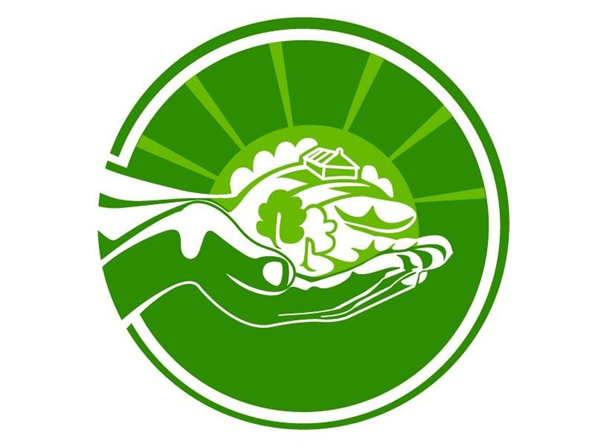 Возраст детей: 6,6-11 летСрок реализации: краткосрочная(в рамках летней лагерной смены)Автор - составитель:Ермизина Г.И.Оренбург2019гСОДЕРЖАНИЕ ПРОГРАММЫ1.Пояснительная записка……………………………………………………..7Актуальность программы……………………………………………………….9Отличительные особенности и новизна программы………………………….11Направленность программы………………………………………………..….15Адресат программы…………………………………………………………….15Цель и задачи программы……………………………………………………...16Ожидаемые результаты………………………………………………………...17Принципы реализации программы……………………………………………20Методы реализации программы………………………………………………22Формы организации деятельности детей……………………………………..24Образовательная деятельность:……………………………………………….25реализация образовательного/профильного компонента;реализация дополнительных образовательных программ по направлениям.Факторы риска…………………………………………………………………272.Содержание программы смены…………………………………………..28Модель игрового взаимодействия……………………………………28Ход реализации программы смены…………………………………..33План-сетка смены……………………………………………………...343.Условия реализации программы………………………………………...47Кадровое обеспечение программы…………………………………...47Информационно-методическое обеспечение………………………..48Ресурсное обеспечение программы………………………………….494.Оценка эффективности программы…………………………………….51Система показателей оценки качества реализации программы…...51Система обратной связи……………………………………………...52Список использованной литературы……………………………………..53Приложение…………………………………………………………………..54ПАСПОРТ ПРОГРАММЫI Пояснительная записка Реальность сегодняшнего дня такова, что система образования по-прежнему остается главным организатором отдыха и оздоровления детей.  В связи с проведением социально-экономических реформ в России проблема с организацией летнего отдыха приобрела характер первоочередной задачи в области воспитания детей, подростков и учащейся молодежи. Особую значимость приобрела проблема организации летних каникул в условиях города.Решая возникшую проблему, «МЦДОД» организует на своей базе городской лагерь  дневного пребывания «Светлый», который  осуществляет свою деятельность согласно нормативно-правовой документации Федерального значения и локальным актам учереждения.       Летний лагерь сегодня – это не просто прекращение учебной деятельности ребенка, не только социальная защита, это еще  и полигон для творческого развития, обогащения духовного мира и интеллекта ребенка, создание условий для его социализации с учетом реалий современной жизни, а так же  приобщения к ценностям культуры.       Именно поэтому обеспечение занятости школьников в период летних каникул является приоритетным направлением государственной политики, так как это: 1. увеличение количества школьников, охваченных организованными формами отдыха и занятости; 2. организация отдыха и занятости детей социально незащищенных категорий; 3. активное участие школьников в построении своей пространственно-предметной среды; 4.уменьшение процента детей – участников лагеря дневного пребывания, имеющих проблемы в общении со сверстниками.  Детский лагерь дневного пребывания «Светлый» обеспечивает выполнение функций, определенных нормативными документами: оздоровление, рациональная организация досуга детей и подростков. Программа разработана с учетом следующих законодательных нормативно-правовых документов. Нормативно- правовые основы разработки программыКонвенция ООН о правах ребенка;Конституция  РФ;Закон РФ «Об образовании»;Федеральный закон «Об основных гарантиях прав ребенка в Российской Федерации» от 24.07.98 г. № 124-Ф3;Трудовой  кодекс  Российской  Федерации  от  30.12.2001 г. № 197-Ф3;Приказ «Об учреждении порядка проведения смен профильных лагерей, с дневным пребыванием, лагерей труда и отдыха». Приказ Министерства образования РФ от 13.07.2001 г. № 2688. Указ Губернатора Оренбургской области от 12 апреля . N 211-ук "Об              организации отдыха, оздоровления и занятости детей и подростков в Оренбургской области в 2012 году и последующие годы". СанПиН 2.4.4.2599 -10  «Гигиенические требования к устройству, содержанию и организации режима работы в оздоровительных учреждениях с дневным пребыванием детей в период каникул» (приложение).Должностные обязанности педагогического коллектива.  Постановление Правительства РФ от 29.12.2001 № 916 «Об общероссийской системе мониторинга состояния физического здоровья населения, физического развития детей, подростков и молодежи». Основы законодательства РФ «Об охране здоровья граждан» (ст. 17, 20, 24) Об учреждении порядка проведения смен профильных лагерей, с дневным пребыванием, лагерей труда и отдыха. Приказ Минобразования РФ от 13.08.2011 г. №2688.  Программа  «Юные краеведы»:По уровню разработки:  модифицированная, так как составлена с опорой на  другие программы летнего отдыха и оздоровления детей в ЛДП.По форме организации содержания:  комплексная, т. е. включает в себя разноплановую  творческую и игровую деятельность, объединяет различные направления оздоровления, отдыха и воспитания детей в условиях оздоровительного лагеря. По цели обучения –   познавательно - развивающая и обще-оздоровительная.По сроку реализации:  краткосрочная и  реализуется в течение одной лагерной смены.По уровню реализации   рассчитана на реализацию с детьми младшего школьного возраста (7 - 11 лет)Программа  составлена  в соответствии с требованиями к программам организации отдыха и оздоровления детей в условиях ЛДП  и по социальному запросу родителей.1.1.Актуальность программы       Одной из наиболее актуальных проблем современного общества является обесценивание нравственных норм, отсутствие патриотизма у растущего поколения.Патриотизм и любовь к Родине занимают сегодня одну из ведущих позиций в списке жизненных ценностей россиян. Современный патриотизм проявляется не столько в сфере политической борьбы и дискуссий, сколько в области межличностных взаимоотношений.Актуальность программы «Юные краеведы» характеризуется тем, что одним из ведущих факторов социально-коммуникативного развития детей является их ознакомление с историей родного края. И где бы ни жили дети, в селе или городе – это их  родной край. Его красивая природа, леса, речки, озёра привораживают жителей. Это наше Отечество, наша Малая Родина. И дети не вправе не знать её историю, традиции, обычаи. Помочь детям более детальнее  познакомиться с родным краем, понять его историю, культуру и их взаимосвязь с предметами и объектами окружающей действительности и жизни общества, принять участие в созидательной деятельности – в этом заключается главный смысл данной программы «Юный краевед».    Углубленное знакомство с деятельностью замечательных людей своего края, изучение корней своей семьи, истории Малой Родины оказывают непосредственное воздействие на формирование жизненных идеалов, помогает найти образы для подражания, сформировать самосознание детей    Лагерная смена даёт большие возможности для такой воспитательной деятельности.            Большое значение для формирования, расширения и углубления представлений о родном крае, патриотических чувств, воспитания любви к родному краю имеет применение местного краеведческого материала в рамках проектной деятельности, ориентированной на воспитания Гражданина и Патриота.               Реализация Программы «Юные краеведы» в лагере дневного пребывания «Светлый» на базе «МЦДОД» обеспечивает занятость детей в каникулярный период летом.   Проектная деятельность в рамках лагерной смены  дополняет комплекс мероприятий, способствует совершенствованию системы организации совместного досуга учащихся, повышению социальной активности ребят, вовлечению педагогического коллектива и детей в совместную проектнуюдеятельность.              Данная программа  краеведческой  направленности  является логическим продолжением  образовательного процесса общей программы  «МЦДОД» по  патриотическому воспитанию. В течение лагерной смены, работая над проектом, ребятам предстоит поработать с экспонатами краеведческого музея, с информацией на сайтах, попробовать себя в роли экскурсовода и принять участие в исторических играх.         Таким образом,  актуальность программы заключается в получении новых и закреплении уже имеющихся знаний, как в области общего, так и дополнительного  краеведческого образования. Смена учебной деятельности, на альтернативные формы групповой, индивидуальной и коллективной работы в рамках  ЛДП, позволяет ребёнку уйти от стереотипов обучения, что делает его более увлекательным, мобильным и повышает образовательный потенциал.Данная программа выполняет очень важную миссию оздоровления и воспитания детей, когда многие семьи находятся в сложных экономических и социальных условиях. Кроме того, она способствует формированию у ребят не подавляющего личность коллективизма и  коммуникативных навыков.Программа деятельности  ЛДП ориентирована на создание социально значимой психологической среды, дополняющей и корректирующей семейное воспитание ребенка.Основная идея программы ЛДП - представление возможностей для раскрытия творческих способностей ребенка, создание условий для самореализации потенциала детей и подростков в результате общественно полезной деятельности. Делая добрые, социально-полезные дела, ребята обучаются различным трудовым навыкам, участвуют в реальных проектах, получают знания и жизненный опыт.       Программа  универсальна, так как может использоваться для работы с детьми из различных социальных групп, разного возраста, уровня развития и состояния здоровья.             Таким образом,   смысл программы, ее инновационный потенциал заключается в том, чтобы обеспечить реализацию научно-образовательной миссии гражданско-патриотического воспитания школьников в «МЦДОД», его опережающее развитие, как субъекта образовательного пространства России, несущего ответственность за подготовку толерантных, физически и нравственно здоровых граждан.             Целесообразность программы раскрывается во всех аспектах образовательного     процесса – воспитании, обучении, развитии.1.2.Отличительные особенности и новизна программыОтличительные особенности   программы заключаются в том, что изучение краеведческого материала связано с проектно-исследовательской деятельностью школьников, которая ценна тем, что создает условия для успешной реализации задач ФГОС НОО (Второго поколения) и помогает ребенку в освоении различных видов деятельности в рамках ЛДП.Данная программа отличается от существующих: На уровне содержания, разнообразия форм и методов- программа «Юный краевед»  включает региональный компонент.- данная программа  имеет содержание, которое  полностью построено на проектной деятельности и ориентировано на выполнение одного   коллективного  проекта в отряде за поток  с элементами театрализованной защиты . - программа  «Юный краевед»  предполагает  организацию  таких форм деятельности, как  КТД  и КМД  детей, которые  включают  совместную  учебно-познавательную, творческую  или игровую деятельность, а так же  имеют  общую цель, согласованные  способы деятельности,  направленные  на достижение общего результата.Работа по методу коллективного  проекта  предполагает не только наличие и осознание какой-то проблемы и  ее раскрытия, но и  четкое распределение  ролей, т.е. заданий для каждого участника при условии тесного взаимодействия, поэтому мы можем назвать его, как   творческий практико-ориентированный ролевой проект.2.На уровне временных показателей, которые  нацелены на выполнение краткосрочного  проекта, рассчитанного на один поток в лагере. Сравнительный анализ программ ЛДП:Новизна программы прослеживается В широком приобщении детей к разнообразному социальному опыту, созданию в лагере стиля отношений сотрудничества, содружества, сотворчества, участия детей в управлении детским оздоровительным лагерем. Дети учатся не только беречь своё время, но и подчинять свои «хочу» и «надо» закону трёх «СО»: сочувствию, состраданию, соучастию. Учатся воспитывать в себе чувство доброты, милосердия ко всему живому, уважение к родителям и старшим, быть ответственными за себя и за других. Центром воспитательной работы лагеря является ребенок и его стремление к самореализации. Пребывание здесь для каждого ребенка – это время получения новых знаний, приобретения навыков и жизненного опыта. Условия лагеря предполагают огромное количество методов для разновозрастного взаимодействия          На смене в ЛДП «Светлый» старшие дети берут шефство над младшими, где их объединяет общая отрядная программа, целью которой является одно большое добровольческое дело на благо лагеря, которое они реализуют в течение смены.          Программа  краеведческой   смены выстраивается в данном формате и  показывает разные  формы и методы работы межвозрастного  общения.Помимо педагогических задач, решаемых через разновозрастное взаимодействие, лагерь приобретают единую команду, в которой находятся как педагогический состав, так и все дети лагеря. Старшее поколение детей передает традиции младшим.Таким образом, лагерь «выращивает» свое поколение, знающее  традиции лагеря «Светлый» и сохраняющее его историю.Новизна  программы состоит в том, что полученные знания об истории и культуре  оренбургского края  будут воплощены в практической деятельности  по созданию виртуальных экскурсий,  практических занятий,  проектов по истории  края, что послужит развитию созидательных потребностей детей, и будет способствовать реализации их творческих возможностей. Отсюда и название программы «Юные краеведы» - юные исследователи родного края.Идея программы: Мы любим край тебя родной           И  сердцем связаны с тобой.           Наше призвание искать           В поиске любимый  край познать1.3.Направленность программыПрограмма имеет социально-педагогическое направление.Тематическая смена «Юные краеведы» разработана для городского   лагеря дневного пребывания  «Светлый», осуществляющего деятельность на базе «МЦДОД».1.4.Адресат программыУчастники программы: 20 человек детей из семей различных социальных слоев общества, в том числе из семей социального риска. Программа ориентирована на детей младшего школьного возраста 6,6-11 лет.     1.5.Цель и задачи программыЦель программы: Создание оптимальных условий для организации  познавательно - развивающего   отдыха детей, личностного развития каждого ребёнка, а так же социализации подростков, через включение  их в различные формы досуговой деятельности, в рамках  воспитательной среды краеведческой деятельности.Задачи программы:Воспитывающие:- Создать условия для личностного развития каждого ребёнка;- Содействовать формированию активной жизненной позиции учащихся;-  Создать условия для доброжелательного отношения к сверстникам и гордости за людей прославившим наш край- Способствовать нравственному и духовному становлению детей иподростков через популяризацию трудовой деятельности.- Содействовать формированию активной жизненной позиции учащихся и реализации своего социального  потенциала через проектно-исследовательскую деятельностьРазвивающие: - Развивать у учащихся сердечность, доброту, отзывчивость, чувство сопереживания проблемам общества, через приобщение к активному преобразованию действительности.- Развивать творческие способности и личностные потребности учащихся- Развивать коммуникативные возможности учащихсяОбучающие:Способствовать ознакомлению участников лагеря с духовным наследием своей  Родины и родного края; Формировать культуру здорового и безопасного образа жизни учащихсяСпособствовать мотивации личности к ЗОЖ и познавательной деятельности  средствами патриотического воспитания.1.6.Ожидаемые результаты и критерии их оцениванияОжидаемые результатыОбщим результатом реализации Программы ЛДП «Светлый» станут:1. Сохранение и укрепление здоровья детей и подростков;2. Организация отдыха и досуга детей;3. Создание благоприятных условий для разностороннего развитияличности каждого ребенка, атмосферы творчества и сотрудничествачерез вовлечение воспитанников лагеря в творческие видыдеятельности.4. Развитие  нравственных качеств личности на основеобщечеловеческих ценностей;5. Формирование у школьников навыков общения и толерантности;6. Формирование положительного отношения родителей к работе органов самоуправления «МЦДОД» и привлечение их к участию в этойдеятельности.Участие в реализации программы позволит ребятам:- создать и реализовать проект цветочной клумбы и добрые дела  в рамках общего проекта «Город добрых дел»; - познакомиться с историей тимуровского движения - развить чувство уважительного отношения к родному городу, краю и своей Родине развить адаптационные навыки во временном коллективе городского лагеря; благодаря ежедневному участию в подготовке и проведении творческих отрядных и обще лагерных дел, развить индивидуальные способности, коммуникативные навыки.приобрести новые знания и умения в результате занятий в кружках (разучивание песен, игр, составление проектов). расширить кругозор детей. повысить общий уровень  культуры учащихся, привить им социально-нравственные нормы поведения. повысить личностный рост участников смены. получить участникам смены умения и навыки индивидуальной и коллективной творческой и трудовой деятельности, социальной активности. развить коммуникативные способности и толерантность. укрепить физические и психологические силы детей, развить лидерские и организаторские качества, приобрести новые знания, развить творческие способности и самостоятельность. пополнить жизненный опыт детей.изменить социальную и гражданскую позиции воспитанников.приобрести детям навыки социального общения со взрослымиповысить социальную активность воспитанников, их готовность принять личное практическое участие в реализации проекта.повысить уровень экологической культуры учащихся;закрепить навыки безопасного поведения на дороге;развить  нравственные качества личности на основеобщечеловеческих ценностей;повысить чувство ответственности у детей при выполнении общественныхпоручений.Каждый ребенок сможет: - проявить себя в творческой, игровой, трудовой  и проектной деятельности: принять участие в  акциях, творческих конкурсах, развлечениях; - выучить несколько песен и танцев;  - получить базовые знания в области прикладного творчества, трудовой деятельности  при общении с природой, животными и людьми, нуждающимися в помощи; - научиться изготовлять поделки из подручного материала; - рисовать, лепить из пластилина осознать  то, что честь, смелость развивается с ранних лет, что, тот, ктоправдив с детства, будет хорошим человеком.Результатом реализации программы будут являться следующие показатели:Для детского коллектива:раскрытие и развитие творческого потенциала с возможностью его последующей реализации в семье и школе;формирование навыков творческой деятельности и успешного участия ребёнка в коллективно-творческой деятельности;проявление ребёнком своей творческой индивидуальности как одной из форм общения в детском коллективе.Для педагогического коллектива:уровень соответствия ожиданий от педагогической практики и их оправданности;уровень психологического комфорта педагогов;накопление профессионального педагогического опыта.     3.  Для родителей:физическое, интеллектуальное и социальное развитие ребенка;реализация потребности ребенка в развитии и саморазвитии, интересов и потенциала личности;полноценный отдых ребенка.Критерии  оценки эффективности программы:1. Качество организации отдыха  детей. 2. Активность детей на протяжении смены.3. Адекватность и эффективность содержания, форм и методов работы с детьми разных возрастных категорий, учет интересов и потребностей детей.4.Удовлетворенность детей и родителей  результатами процесса летне-оздоровительной работы. Формы подведения итогов:-Создание  продукта в разных видах творческой, трудовой и проектной деятельности;-конкурсы рисунков, плакатов и поделок;-концерт, соревнования, игры по станциям, коммуникативные, подвижные  и ролевые  игры; - отзывы об отдыхе в  отрядной  стенгазете.-педагогический совет коллектива лагеря  для осуществления  анализа  реализации программы (после  лагерной смены)- альбом отзывов о лагерной сменеФормы диагностики1.     Наблюдение (при общении детей друг с другом, при проведении мероприятий и т.д.);2.   Опросники, анкеты    (при    изучении    направленности    интересов,  склонностей,   мотивов действий, впечатлений детей и подростков)3.     Методика «свободный выбор» (незаконченный тезис);4.     Беседы, анализ мнений (родителей, детей, педагогов)Входная диагностика1.     Анкета для родителей (во время записи ребенка в лагерь).2.      Цветок здоровья (сбор информации о состоянии здоровья ребенка).3.     Методика свободного выбора (незаконченный тезис) для детей.4.     Тест «Кто Вы?» (графический тест) (выявление личностных качеств).Текущая диагностика1.  Анкета для детей (мои впечатления о жизни лагеря и коллективе)2. Анкета для педагога (воспитатель)3. Беседа с родителями об удовлетворенности детей посещением летнего лагеря4. Наблюдение5. Заполнение «Экрана  настроения»Итоговая диагностика1. Итоговое анкетирование  детей и подростков (обязательное мероприятие)2. Работа с родителями. Опросник «Экспресс интервью»3.  Опросник «Экспресс интервью» для педагога 4.  Подведение итогов смены в форме беседы-обсуждения5.Творческий отзыв ( рисунок « Вместе мы отряд»)6. Альбом лагерной смены 7.Беседы в отряде 8.Цветопись Принципы реализации программыДетский лагерь – это место, где может быть очень эффективно построена педагогическая работа по самоопределению личности ребенка через включение его в творческую, познавательную  и трудовую деятельность.Программа «Тимуровцы – добрые сердца» построена согласно следующим принципам:Принцип свободы выбора предполагает многовариантную возможность проявления своего «Я» в творческой атмосфере лагеря. Свобода принимается как необходимое условие для развития личности ребенка и реализуется как право на выбор вида деятельности.Принцип сотрудничества и сотворчества детей различных возрастов и взрослых предполагает общение взрослых и детей «на равных», отсутствие авторитарности в общении с детьми.Принцип историко–патриотического воспитания. Обращаясь к истории своей страны, своего народа, ребенок начинает осознавать величие своей Родины, в нем растет потребность стать гражданином и патриотом Отчизны.Принцип педагогической и психологической поддержки ребенка обеспечивает оказание повседневной помощи каждому ребенку в его саморазвитии, удовлетворении потребностей, раскрытии способностей; осуществление ограниченной временем целевой включенности детей и подростков в преобразовательную, ценностно-ориентированную художественную деятельность; обеспечение преемственности содержания различных видов деятельности с учетом эволюции личностного сознания воспитанника.Принцип соответствия типа сотрудничества психологическим возрастным особенностям учащихся и типу ведущей деятельности:- результатом деятельности воспитательного характера является сотрудничество ребёнка и взрослого, которое позволяет воспитаннику лагеря почувствовать себя творческой личностью.Принцип дифференциации воспитания – дифференциация в рамках ЛДП предполагает:Отбор содержания, форм и методов воспитания в соответствии синдивидуально-психологическими особенностями детей;Создание возможности переключения с одного вида деятельности на другой в рамках смены (дня);Взаимосвязь всех мероприятий в рамках тематики дня;Активное участие детей во всех видах деятельности.Принцип творческой индивидуальности – творческая индивидуальностьэто характеристика личности, которая в самой полной мере реализует,развивает свой творческий потенциал.Принцип нового подхода мира взрослых к миру детства основан на признании приоритета запросов, интересов, потребностей детей, само ценности и суверенитета детской субкультуры, прав ребенка на особую заботу и помощь, защиту от принуждений и насилия со стороны взрослых.Принцип активности. Реализация данного принципа предполагает не пассивное усвоение той или иной моральной нормы на функционально-ролевом уровне, а активное овладение этой нормой.Принцип эмоционального благополучия Применение данного принципа заключается в следующем:а) установление доброжелательной, доверительной и безопасной атмосферы, позволяющей чувствовать себя комфортно и достаточно свободно;б) создание для детей и подростков дополнительных возможностей проявления себя как личности, опирающихся на имеющиеся у ребенка интересы, потребности, ресурсы;в) содействие сохранению чувства собственного достоинства и проживанию ребенком себя как носителя потенциальных достоинств, свойственных человеку.Принцип вариативности. Возможность изменения формы и содержания дел с учетом педагогической ситуации и действия других факторов при сохранении общей направленности на решение задач смены.Принцип уважения и доверия. Этот принцип может быть реализован при следующих условиях:добровольного включения ребёнка в ту или иную деятельность; доверие ребёнку в выборе средств достижения поставленной цели, в основном на вере в возможность каждого ребёнка и его собственной вере в достижении негативных последствий в процессе педагогического воздействия; в учёте интересов учащихся, их индивидуальных вкусов. Принципы, используемые при планировании и проведении лагерной сменыэто прежде всего:-Безусловная безопасность всех мероприятий;-Учет особенностей каждой личности;- Возможность проявления способностей во всех областях досуговой, трудовой  и творческой деятельности всеми участниками лагеря;           - Достаточное количество оборудования и материалов для организации всей деятельности лагеря;- Распределение эмоциональной и физической нагрузки в течение каждого дня;- Четкое распределение обязанностей и времени между всеми участниками лагеря;- Моделирование и создание ситуации успеха при общении разных категорий детей и взрослых;- Ежедневная рефлексия с возможностью для каждого участника лагеря высказать свое мнение о прошедшем дне.Методы реализации программы1.Для реализации программы  детского лагеря «Светлый» с дневным пребыванием мы  планируем следующие  методы работы: 
Диагностические Организационные  ПобудительныеКоммуникативныеМетоды коррекцииИгровые методыПоисковый метод2.Для реализации разных видов досуговой деятельности в сфере организации свободного времени детей в программе нашего лагеря реализуются такие эффективные методы С.А. Шмакова, как:Методы игры и игрового тренинга в режимных моментахМетоды театрализации в мероприятияхМетоды состязательности в конкурсах Методы равноправного духовного контакта в акцияхМетоды воспитывающих ситуаций в трудовой деятельностиМетоды «импровизации» в творческих конкурсах3.Для открытия в детях новых способностей,  развития положительных качеств личности и сплочения  в лагере «Светлый»  используются  такие воспитательные     методы работы с детским коллективом, как:Методы  воздействия на чувства,  сознание  (эмоциональное заражение, подражание, пример, внушение, погружение)Методы организации и осуществления учебно-познавательной деятельности(совещание, беседа, лекция, диспут, практические занятия)Методы изучения конкретной ситуации            (наблюдение, анализ, социологические исследования, тестирование,    анкетирование)Методы прогнозирования возможных воспитательных последствий     (моделирование, причинно-следственный анализ изучаемых процессов)Один из наиболее используемых методов  работы с детьми  в лагере  –  это поручение, которое способствуют формированию общественной активности и при его выполнении ребёнок учиться включаться в общественные отношения.Одним из наиболее частых в применении  является метод стимулирования деятельности – поощрение. Используется как способ выражения положительной оценки деятельности коллектива. Виды поощрения: изменение обязанностей (в органах самоуправления), изменения в правах,  оценка (вручение грамот, призов, благодарностей, сердечек доброты).Так же  активно применяется метод постановки перспектив (близкая и средняя). Дети постепенно осознают её и стремятся к её достижению. В работе лагеря в целом  применяются коллективно-творческие дела, в основе которых лежит идея содружества и коллективного творчества, и воспитательные дела (экологические дела, трудовые, физкультурные, социальные и эстетические). При проведении культурно-массовых мероприятий применяются инновационные технологии: работа с компьютером, развивающие видеоигры, постановка проблемных ситуаций, разработка и защита проектов, фото и видеорепортажи, создание презентаций В обязательном порядке в ЛДП используется метод рефлексии.В конце каждого дня  дети отмечают своё состояние на «плакате настроения». Каждый ребёнок, уходя из лагеря», прикрепляет на плакат кружочек определённого цвета, который обозначает настроение и эмоциональное состояние ребёнка. Таким образом, можно получить наглядную картину эмоционального состояния всех детей в лагере и динамику этого настроения.4.В ходе  реализации целей и задач программы ЛДП  через практическую деятельность детей  в рамках её общественно-полезной направленности используются следующие  группы методов Г.Н. Кудашова:Представление (презентационная деятельность) Творчество (творческая деятельность) Общение (коммуникативная деятельность) Труд (трудовая деятельность) Соревнование (стимулирующая деятельность).Таким образом, такой подход в сочетании разнообразия методов  способствует качественной реализации программы ЛДП.Формы организации детского коллективаПедагогический коллектив ЛДП «Светлый»  понимает, что нет плохих и хороших форм работы с детским коллективом временного пребывания. Необходим их правильный выбор и профессиональный уровень организации работы в рамках той или иной формы. Для организации воспитательной деятельности в нашем лагере используются те формы, в которых каждый ребенок может принять участие и проявить себя.Основные формы коллективного объединения детейОтряд (20 чел.) во главе с 2-мя взрослыми – такая группа имеет ряд преимуществ: подвижность, возможность выстроить реальные гуманистические отношения между взрослым и ребенком, защита ребенка, дифференцированный подход к нему;Творческие объединения  (разновозрастные и одновозрастные) кружки, секции, организованные по разным основаниям (7-10 чел.).Взрослые и дети совместно решают, чем заниматься, какие создавать объединения, какие использовать символы и ритуалы, какие формы управления и самоуправления выработать. В творческих объединениях или  группе воспитанник оказывается в другой ситуации: новая группа, новый вид деятельности дают возможность проявить себя в новой роли и в новом качестве, что особенно важно для детей, которые не смогли реализовать себя в отряде. Это придает уверенность в себе, повышает самооценку ребенка.Коллективные и массовые формы работы с детьми.1. Коллективные и массовые формы работы в ЛДП «Светлый» в  основе общелагерных мероприятий, направленных на оздоровление  и  организацию развивающей деятельности детей.Конкурсные Игровые Конкурсно-игровые  Конкурсно-познавательные  программы Праздники и другие Все они объединены общей идеей, общей деятельностью. При этом учитываются интересы каждого ребенка: поощряются интересные идеи, внимательно относятся к целям, которые воспитанник ставит перед собой.2.Основные типы форм  воспитательной работы с детьми в ЛДП «Светлый» в рамках  краеведческой деятельности.МероприятияДела (Акции, операции,  проектная и  краеведческая исследовательская деятельность, доброе дело)ИгрыЧасы общения ( краеведческий час, час проекта, час отряда – орлятский круг)Образовательная деятельность     «В воспитании нет каникул»  – эта педагогическая формула всегда является правилом для педагогов нашего центра. И основной целью летом также остаётся организация системы детского отдыха, оздоровления и занятости; создание условий для развития личности в каникулярный период, для формирования его гражданских качеств; укрепление нравственного и физического здоровья. Летний оздоровительный лагерь с дневным пребыванием детей «Светлый» открывается на основании приказа по учреждению и комплектуется из учащихся младшего  школьного возраста. Зачисление производится на основании заявления родителей (законных представителей).В лагере организуется отряд, строго соблюдаются требования санитарно-гигиенических норм и правил, правил техники безопасности.Содержание работы лагеря строится в соответствии с планом на принципах демократии и гуманизма, развития инициативы и самостоятельности, привития норм здорового образа жизни.В лагере создаются условия для осуществления спортивно-оздоровительной работы, трудового воспитания, развития творческих способностей детей.Коллектив лагеря самостоятельно определяет программу деятельности, распорядок дня.В лагере действует орган самоуправления учащихся.Организована творческая деятельность детей  в мастерской «Радуга талантов», театральном кружке «Сказка» и спортивном «Олимпийцы»Реализация намеченной программы спланирована по следующим направлениям:Нравственно-этическое ( День доброты, День дружбы, День героев, Час чтения «Школа доброты»,  Краеведческий час, Орлятский круг, День памяти и скорби, Акция « Как живешь, ветеран? Экскурсия к вечному огню«Поклонимся великим тем годам»,  Акция «Цветы  ветеранам»,  Нравственно-этические беседы и др. )Историко-патриотическое (Пушкинский день,  День России,  День города,  День героев, игра по станциям «Времен связующая нить»,Краеведческое ( игра по станциям «Времен связующая нить» об истории Оренбурга,  Краеведческий час -   чтение рассказов и повестей писателя Большакова о героях-земляках и истории города Оренбург, Час беседы «Люди, прославившие Оренбург»)Спортивно-оздоровительное ( подвижные и спортивные игры, спортивные конкурсы, игры по станциям и др.)Трудовое (операция «Трудовой десант», операция «Фантик», полив цветника, уборка игровой комнаты и территории участка)Экологическое ( «День экологии», Экологическая тропа,  посадка цветов на клумбе и др.)Художественно-творческое (занятия в кружках, конкурсы рисунков, поделок  и плакатов)Досуговое (мероприятия общелагерные и отрядные, развлечения)Интеллектуально - познавательное  (познавательные экскурсии, конкурсы, час чтения и др.)Профилактическо - валеологическое (ежедневная утренняя гимнастика, ежедневная минутка здоровья, минутка инструктажа, ежедневные  игры на воздухе, прогулки, Рисуем плакаты  «Вредным привычкам скажем нет!», Игра по станциям «Маршрут здоровья», Профилактические  минутки здоровья   о ЗОЖ)Проектно – исследовательское ( проект « Герои-земляки», Мини опыты и исследования  )Факторы риска2.Содержание программы смены2.1.Модель игрового взаимодействияИгровая легенда:       ГОРОД СВЕТЛЫЙ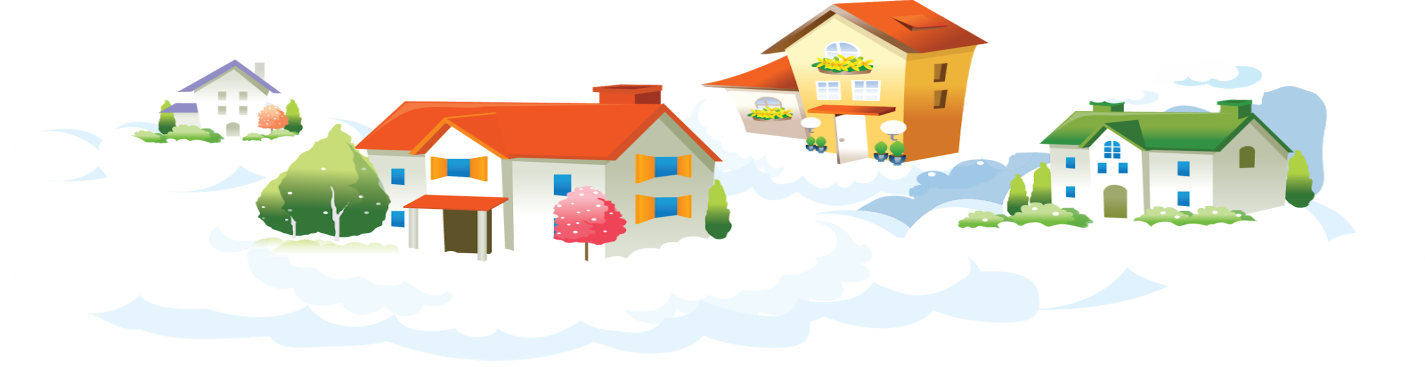 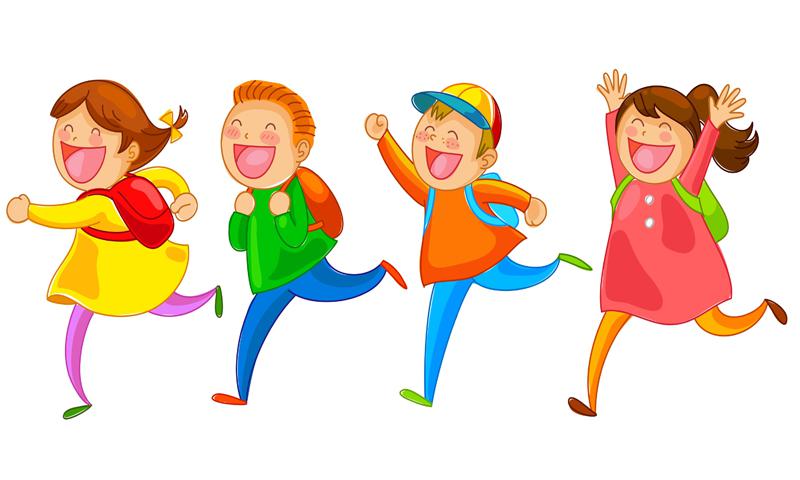 Детям читается легенда о городке Светлый, в котором случилась беда, но  жители сумели спасти от злых чар  свой любимый городок. Они зовутся краеведы. Эти люди  очень любят свой город и бережно хранят истории о нём. Ребятам предлагается  стать юными краеведами и написать свою историю про родной край  в проекте « Герои – земляки » и    каждый день изучать  интересные истории, из которых и будет складываться проект.       Каждый  день дети должны отмечать лучиком солнца, потому что город светлый, а  это значит много солнца и света.      К концу смены Солнце получит много лучиков, а жителям города  будет радостно от этого и они станут  жить ещё  счастливее и дружнее.     Чтобы собрать  лучи, надо выполнить все краеведческие задания и  проявить себя в добрых делах, выиграв сердечко  по итогам дня. Когда отмечаются достижения  детей, они получают  маленькое сердце доброты. Задача смены: накопить как можно больше  сердец и собрать все солнечные  лучи, а на них разместить свои  сердечки, которые дети будут получать каждый день за добрые дела. На гала-концерте в конце смены солнце засияет  всеми лучами, а сердца, собранные детьми, в его лучах образуют большую радугу.  В конце каждого дня ребята отмечают также свое настроение на дереве настроений цветными  ладошками.  Для выявления источника негатива можно использовать  методику «Недописанный тезис».   Я думаю, на мое настроение повлияло сегодня… Дела в лагере.Мое участие в делах лагеря.Оценка моей работы.Мои отношения с товарищами.Отношения с педагогом.Отношения с родителями.Погода.Состояние здоровья.Трудно сказать… Дерево  настроения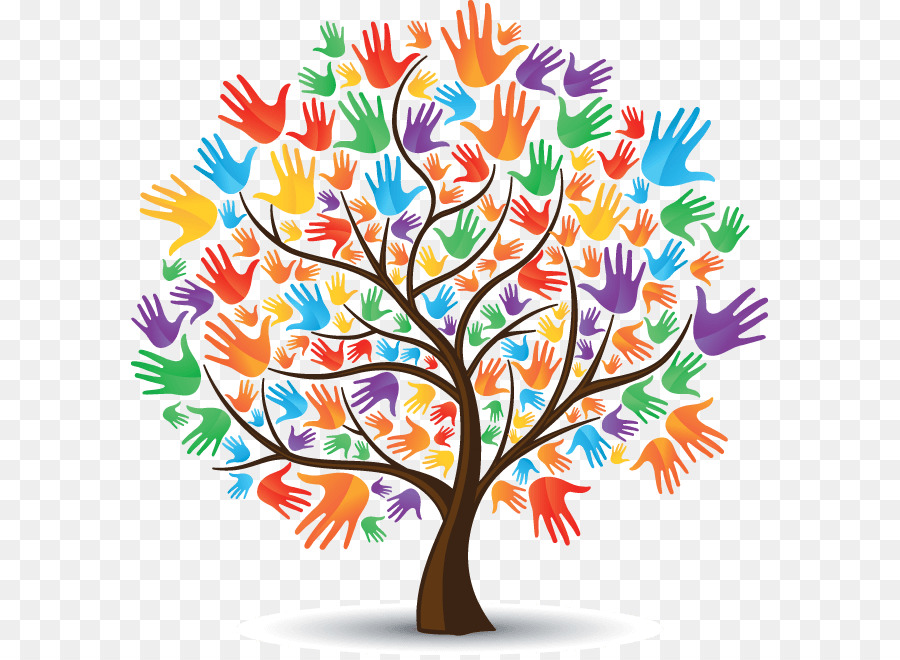 Красный цвет – классный день!Оранжевый    – очень хороший день!Зеленый  –  день как день.Синий     –  скучный день.Модель взаимодействия участников программыОрганизационные формы детских органов самоуправленияВече - общее собрание - высший законодательный орган самоуправления. Принимает жизненно важные решения, утверждает документы, программы, планы. Собирается 2 - 4 раза за время смены. Городская Дума - совет лагеря - высший исполнительный детский орган самоуправления. В него входят Мэр – начальник лагеря,  командиры отрядов,  Председатель городской Думы – педагог - организатор лагеря. Решает текущие вопросы, владеет информацией и осуществляет обмен информацией, руководит работой и разрабатывает задания группам, планирует и анализирует, заполняет мониторинг деятельности групп.Командир отряда. Выбирается из числа актива отряда (жителей улицы) каждые два дня. Руководит делами отряда, информирует, представляет интересы отряда в  Городской думе, контролирует организационные моменты и творческие процессы в отряде.Отрядный огонек - собирается два раза в день. Утром планирует жизнь отряда: распределяет поручения, информирует; вечером - подводит итоги дня, определяет рейтинг, поощрения, разрешает конфликты и проблемы, принимает важные решения для всех членов отряда (жителей улицы).Группы по ЧТП (чередование традиционных поручений) – небольшое объединение ребят для общения и деятельности: подготовка дела, дежурства, обсуждение проблем и интересных тем. Создаются для организации, или проведения, или участия в отрядном деле, в мероприятии лагеря.Досуговая группа (ЧТП). Подготовка и проведение творческих дел, заполнение музыкальных и игровых пауз, проведение игр, досуговая часть на прогулках.Дежурная группа (ЧТП). Отвечает за чистоту и порядок в лагере, за выполнение режима дня, за выполнения закона ОО. Спортивная группа (ЧТП). Организация и проведение зарядки, помощь в проведение соревнований, спортивных игр, дружеских встреч с другими лагерями, содержание  спортивного инвентаря в порядке. Проведение познавательных дел на тему «Здоровый образ жизни»  Группа СМИ (ЧТП). Оформление рубрик информационного стенда лагеря, помощь досуговой группе в оформлении КТД. Выпуск стенгазет совместно с информационной группой. Обучение ребят оформительскому делу. Организация конкурса на лучшее оформление отряда, лучшую эмблему отряда.2.2. Ход реализации программы сменыМеханизмы реализации программы включают в себя деятельность на нескольких этапах:1 этап – подготовительный:1.	Анализ результатов деятельности ЛДП за 2018 г.2.	Изучение запросов детей и взрослых. 3.	Подбор и анализ литературы по тематике смены.4.	Планирование смены, подготовка методических рекомендаций.5.	Организация творческой группы: подбор педагогов-организаторов. 6.	Разработка основных общелагерных дел, подготовка оформления лагеря.разработка содержательной части программы;7.         Подготовка методических материалов для педагогического состава, отражающих специфику смены;8.	Учеба педагогических кадров (семинары для организаторов творческих дел, руководителей творческих объединений).9.         Ознакомление педагогов со специфическими методами реализации программы – «погружение» в ключевую идею, в содержательные компоненты смены.II этап - организационный1.	Организация жизнедеятельности лагеря, вовлечение участников программы в сюжетно-ролевые игры.2.	“Превращение” участников смены в жителей города  краеведов.3.	Формирование актива лагеря.4.	Составление легенды, мифа, сказки.5.	 Оформление отрядного места.6.	Экспресс-опрос, корректировка планов работы.7.	Презентация мастерской «Радуга талантов», театрального кружка «Сказка» и кружка «Олимпийцы».III этап – основной:1.	Участие детей и взрослых в сюжетно-ролевых играх, коллективная творческая деятельность участников программы по подготовке и проведению  общелагерных дел.2.	Проведение экскурсий.3.	Работа в мастерской «Радуга талантов», театральном кружке «Сказка» и «Олимпийцы».4.	Ежедневное отслеживание эмоционального состояния воспитанников, коррекционная работа по итогам диагностики.5. Диагностирование результативности программы, формирования гражданских качеств и т.д.;6.Возможная коррекция программы смены, связанная с результатами диагностической деятельности.IV этап – итоговый:1.	Подведение итогов работы мастерской «Радуга талантов» «Сказка», «Олимпийцы».2.	Анкетирование воспитанников, подведение итогов участия каждого ребенка в жизнедеятельности лагеря.V этап – аналитическийАнализ работы, подведение итогов, обработка и оформление материалов смены.1.Анализ и корректировка программы на основе аналитических данных (анкетирования, опросов, бесед, экрана настроения и других видов диагностирования); 2.Анализ результативности программы по итогам её реализации; 3.Прогнозирование дальнейшего развития данной программы.2.3. План-сетка смены3.Условия реализации программы3.1.Кадровое обеспечение программыКадровое обеспечение: начальник лагеря, два воспитателя, руководитель творческого объединения, руководитель спортивного объединения, технический персонал.Кадровые условия. В соответствии со штатным расписанием в реализации программы участвуют: Координаторы смены: начальник лагеря воспитатели Кураторы отрядов: воспитатели отрядов (из числа педагогов центра); Руководители творческих мастерских из числа воспитателей 2. Методические условия предусматривают: наличие необходимой документации, программы, плана; проведение инструктивно-методических сборов с педагогами до начала лагерной смены; коллективные творческие дела; творческие мастерские; индивидуальная работа; тренинги; деловые и ролевые игры. Информационно-методическое обеспечениеПознавательные и этические беседы – проводятся с целью ознакомления детей с новым материалом и для анализа нравственно-этических  ситуаций Словесные, настольно-печатные игры – организуются с целью закрепления и как форма проведения занятий по интересам  (ознакомление с окружающим, продуктивные виды деятельности). Подвижные, хороводные  и спортивные игры – проводятся для смены деятельности детей. Целевые прогулки, экскурсии – проводятся с целью ознакомления с окружающим. Вопросы проблемного и исследовательского характера – используются для развития мышления, умения рассуждать, высказывать свои мысли, делать выводы, вести наблюдения. Викторины – проводятся с целью закрепления пройденного материала. Метод моделирования – используется для развития у детей умения работать по схемам. Инсценировки сказок – проводятся для ознакомления детей со сказкой, снятия напряжения, развития творческих и артистических способностей. Проведение праздников – проводятся с целью закрепления материала и создания положительных эмоций у детей. Рисование, лепка  - проводится с целью  развития изобразительных способностей детейРабота с семьей - проводится с целью привлечения родителей к совместной деятельности: участие в викторинах, развлечениях,  организации экскурсий. Методическое обеспечение воспитательного и образовательного процессов в ЛДП «Светлый» вытекает из реальных проблем, возникающих в педагогической действительности, и включает широкий набор видов, форм деятельности. В лагере сформирован фонд методического кабинета, где для педагогов  предоставлена возможность пользоваться специальной методической литературой и подписными изданиями (журналы «Воспитание школьников», «Методист», «Внешкольник», «Дополнительное образование» и др.).Методический кабинет имеет папки-накопители с материалами для подготовки к мероприятиям различной направленности, литературу по вопросам организации деятельности лагерей отдыха. Информационно-методическое оснащение- Информационный стенд  - «Лагерь «Светлый» - наш дом»,  содержащий название лагеря, девиз, речевку,  песню, план мероприятий, информацию об именинниках  и т.д.- «Радуга талантов»  -  стенд  для  выставки работ детей;- стенд « Наш Оренбург», который посвящен  памятным местам   города.  - Информационный стенд – «Это для Вас Родители !», содержащий информацию о режиме дня, деятельности, достижениях детей.Ресурсное обеспечение программы- спец. инвентарь: проектор, экран, ноутбук- дипломыОформление лагеряОформление отрядной комнаты соответствует названию смены и оформляется в виде города добрых дел,  в котором присутствуют такие  крупные элементы  как микрорайоны города с их названиями.Все элементы  города  изображаются детьми  коллективно на ватманских листах и крепятся на стенах комнат лагеря.Изготовленные детьми поделки используются для украшения студии. (размещаются на витрине «Радуга талантов» и   служат  украшением  микрорайонов города и т.д.) Финансовое обеспечение-  Лагерь содержится за счет  Фонда социального страхования, родительских средств.- Для содержания оздоровительного лагеря с дневным пребыванием детей могут быть привлечены спонсорские средства.- Ответственность  за сохранность имущества и инвентаря несет начальник лагеря и педагоги.  Материально-техническое обеспечениеДля успешной реализации программы необходимо ресурсное обеспечение, а именно:При  работе летнего оздоровительного лагеря используются помещения:Игровые комнаты;Раздевалка;Туалетная комната;Спортивный зал;Музыкальный зал;Пункт питания на базе школы № 52;Спортивная площадка школы № 52. АппаратураКараокеDVDМагнитофон;Звуковые усилители (колонки)Микрофоны;Компьютер;Цифровой фотоаппарат;Спортивный  инвентарьФутбольный мяч,Волейбольный мяч,Резиновые мячи разных размеров,Настольный теннис,Скакалки,Гимнастические обручи,БадминтонРакетки для настольного теннисаМаты.Настольные и развивающие игрыШашки,Шахматы, Пазлы,Строительный конструктор.Домино,ЛотоКанцелярские товарыФломастеры,Цветные карандаши,Ватман,Цветная бумага,Картон белый  и картон цветнойКлей ПВАКанцелярский клейБумага писчаяБумага для ксероксаПластилинНожницыКраски акварельныеКраски гуашевыеБытовые предметыСтолы и стулья в необходимом количествеНабор  медикаментов для оказания первой медицинской помощиНашатырь ЙодПерекись водородаПерчаткиРезиновый жгутНожницыТермометр (градусник)БинтВ таблетках: аспирин, анальгин, валидолОценка эффективности программыНеобходимым элементом эффективности воспитательной деятельности организации отдыха и оздоровления детей являются количественные и качественные показатели (индикаторы), которые определяются в ходе диагностики.Количественными показателями эффективности в лагере «Светлый» выступают: степень решения поставленных задач, процент и уровень включенности в процесс развития детей и подростков, достигнутые результаты воспитания, которые можно определить в количественных показателях.1.Качественные показатели эффективности:анализ физического состояния (физического самочувствия, физической активности, состояния здоровья); характеристика социального роста (развития социальных навыков воспитанников, приобретения навыков трудовой деятельности, использование возможностей в реализации собственных интересов и потребностей); уровень компетентности педагогических кадров; знания, умения, навыки, сформированные в ходе реализации специализированных программ;эмоциональное состояние  участников смены; готовность к активной позитивной социальной жизни.2.Количественные показатели эффективности выполнение поставленных задач, уровень включенности в процесс развития детей и подростков, достигнутые результаты воспитания, которые можно определить в количественных показателях.Способы оценки:посещение мероприятия и последующий его анализ представителями административной группы, методистами или опытными педагогами лагеря «Светлый».самоанализ дела представителями творческой группыоценка дела детьми-участниками аналитические планерки, совещаниядневники наблюденийжурналы отзывов сочинения участников «Что мне понравилось (не понравилось) в лагере».Критерии оценки качества реализации программы:-  уровень достижения заявляемых в программе результатов;- уровень удовлетворенности подростков от участия в программе;- качество организуемой деятельности.Система обратной связиПри выборе обратной связи при анализе эмоционального состояния детей или проделанной работы в ЛДП «Светлый» педагоги  учитывают несколько факторов. 1.Одним из них является возраст участников. Для малышей мы больше испаользуем следующие виды обратной связи: цветопись, эмоциональный термометр. 2.Каждый из детей в лагере имеет свободу выбора для высказывания своих переживаний.Мнение каждого ребенка может быть услышано через:Анкетирование Листы для ответов на вопросы Рисунки и др.Для определения уровня результативности программы ЛДП «Светлый» предполагается использование методик, направленных на измерение уровня самодеятельности и самореализации детей в различных видах развивающей деятельности.Организация анализа и рефлексии в ЛДП «Светлый»:На личностном уровне – экран настроения детей, анкеты, индивидуальные беседы.На групповом уровне – творческие, инициативные группы.На уровне отряда –  свечки общения, огоньки На уровне лагеря – деятельность информационного центра, творческие отчёты кружков, секций.На уровне педагогического коллектива – ежедневные планёрки, текущие и итоговые педсоветы. Список рекомендованной литературы500 вопросов и ответов для любознательных. Выпуск 1. – Киев, 1995.Афанасьев С. П., Коморин С.В. Чем занять детей в пришкольном лагере или сто отрядных дел. Кострома: РЦНИТ «Эврика-М», 1998.Афанасьев С.П., Коморин С.В. Что делать с детьми в загородном лагере. – Кострома, 1997.Вишмидт В.М. Неизвестное в известном. – Луганск, 1994.Волохов О.В. Фантазия + творчество = каникулы: Методические и практические материалы в помощь организаторам оздоровительного отдыха детей и подростков. – М., 1994.Гармаш И.И. В час досуга.  -  Киев, 1992.Дюн М. Все о детской вечеринке. – М., 1996.Железнова Л.Б., Иванов Н.А.   Лето: работа или забота. – Оренбург, 1998.Киселева Т.И, Обухова Т.П. От заката до рассвета. – Омск, 1998.Котляр Н., Кульчицкий С.  Дорогами веков.  – К., 1993.Организация летнего отдыха детей и подростков: сборник нормативных документов. – М., 1997.Петрушко Н.Н. Здравствуй, лето! – Ижевск, 1999.Петрушко Н.Н., Пантюхина О.Л. Все самые, самые… - Ижевск, 1999.Позывные лета. Калейдоскоп летнего отдыха детей. – М., 2000.16. Педагогическая экспертиза летнего детского отдыха// сборник научно-методического материала. г. Новосибирск 2008г.17. Данилков А. А. Технологии  работы с детским коллективом (коммуникативно-деятельностный подход). Текст  / А.А. Данилков. Новосибирск, .18. Данилков А.А. Командообразование  в детском коллективе. Учебно-методическое пособие. Текст /  А.А. Данилков, Н.С. Данилкова. Новосибирск, . 19. Маслов А.А. Лето – страна чудес. Сборник педагогических  программ СПО « Фабрика вожатых». / А. А. Маслов, Омск, .20. Маслов А. А. Воспитательная  работа в детском лагере. Формула успеха. / А. А. Маслов. Омск, .21. Григоренко Ю.Н., Кострецова У.Ю., Кипарис-2: Учебное пособие по организации детского досуга в детских оздоровительных лагерях и школе.  М.: Педагогическое общество России, 2002.22. Гузенко А.П. Как сделать отдых детей незабываемым праздником. Волгоград: Учитель, 200723. Лобачева С.И. Организация досуговых, творческих и игровых мероприятий в летнем лагере.  М.: ВАКО, .24. МалаховаМ.М., Касаткина Н.А., Еременко Н.И., Желтонова Л.А. «Сценарии общественных праздников и мероприятий». Волгоград: Учитель, 2005.25. Кулаченко М.П. Учебник для  вожатого.  Ростов на Дону: Феникс, 2008ПРИЛОЖЕНИЕ 1Анкета 1 (входная)Имя, фамилия____________________ Возраст____________1.  Бывал (а) ли ты в других лагерях, если да, то, что тебе в них понравилось, а что нет?2. С каким настроением ты приехал(а) в лагерьа) восторженное, активноеб) радостное, теплоев) светлое, приятноег) спокойное, ровноед) грустное, печальноее) тревожное, тоскливоеж) состояние крайней неудовлетворенности3.  В каких мероприятиях лагеря ты хотел(а) бы участвовать?.4.  Какие у тебя интересы, увлечения, хобби?5.  Какие кружки ты хотел(а) бы посещать в лагере?6. Что ты ждешь от лагеря? (отметить нужное, может быть несколько вариантов)а) найти друзейб) приобрести новые знания, уменияв) укрепить свое здоровьег) лучше узнать и понять себяд) просто отдохнуть, весело провести времяАнкета2  «Знакомство».Дорогой друг!Мы  проводим анкетирование с целью, узнать тебя лучше, твои  увлечения, умения и  с их  учетом сделать твое пребывание в нашем  летнем лагере еще интереснее и  познавательнее.Укажи, как тебя  зовут, _____________________________ сколько тебе лет ____,Успел ли ты познакомиться с ребятами в отряде?    да;нет;с  некоторыми.У тебя обычно много друзей?  да;не очень много;мало;нет друзей.Каким образом тебе больше нравиться  работать?              в команде;в паре;одному.Что обычно ты делаешь в свободное от учебы время? смотришь телевизор;слушаешь музыку;                     играешь на компьютере;общаешься с друзьями;гуляешь;читаешь книги;посещаете кружки, секции;(свой вариант ответа)_________________________________Твое первое ощущение, чувство от прошедших в лагере дней, часов, минут? интересно;весело;по-разному (что-то интересно, весело, а что-то скучно);скучно;(свой вариант ответа)_____________________________________Что привлекает тебя  в летнем  лагере?здесь можно заняться  чем-то  интересным;здесь можно заняться  тем, чем нельзя делать дома;здесь можно познакомиться с новыми людьми;здесь  можно найти друга (подругу);здесь  меньше требований и запретов, чем дома, в школе;здесь нет  тех требований, которые есть  в школе;здесь нет взрослых, которые постоянно указывают, что и как делать;ничего не привлекает;(свой вариант ответа)_________________________________Какие виды деятельности тебе больше всего интересны?пение, танец, клоунада, театр;экскурсии  и  путешествия по городу, в парки;знакомство с историей Оренбурга, его героическим прошлым;изготовление поделок своими руками;спортивные игры, соревнования;(свой вариант ответа)___________________________Какие из  желаний тебе ближе всего?стать самым известным в лагере;узнать и увидеть много нового и интересного;как можно больше играть в различные игры;приносить радость тем, кто рядом со мной в отряде;вести себя так, как хочу;познакомиться со многими ребятами и подружиться с ними;чтобы мой город был чистым, светлым и интересным;(свой вариант ответа)____________________________________Спасибо за сотрудничество!Методика 3 «Незаконченное предложение»    Когда наступают летние каникулы  я.........    В лагерь я пришел, чтобы .......    Мне бывает трудно, когда .......    Мне бывает интересно, когда........    Если меня обижают я ........    Когда меня хвалят я ........    Когда мне грустно я ........    Мне бывает трудно, когда я ........    Когда мне плохо ........  Я хочу, чтобы вожатые и воспитатели  ........  Когда меня ругают ........  Я боюсь .......  В вожатых и воспитателях самое главное...........  Весело - это когда ........  Счастье - это когда .........ПРИЛОЖЕНИЕ 2Анкета для родителей (на начало смены)Уважаемые родители!Ответьте, пожалуйста, на следующие вопросы:Ф.И.О. вашего ребенка _____________________________Возраст вашего ребенка _______________Ваши ожидания от пребывания ребенка в лагере?Из каких источников вы узнали о лагере?Есть ли ограничения в физической нагрузке у Вашего ребенка? Какие?Есть ли у вашего ребенка аллергия на какие-либо лекарственные препараты, растения, продукты питания?Творческие способности Вашего ребенка (пение, танцы, рисование, музыкальные инструменты и др.) - необходимо указатьКак Вы считаете, есть ли у Вашего ребенка проблемы в общении со сверстниками и взрослыми? В чем это отражается?Каких Вы ожидаете результатов от пребывания вашего ребенка в лагере?Ваши пожелания организаторам летнего отдыха вашего ребенкаСпасибо за сотрудничество!ПРИЛОЖЕНИЕ 3Анкета итоговая (последний день смены):I. ВариантЧто тебе понравилось в лагере?Что тебе не понравилось?Изменился (ась) ли ты как личность за время пребывания в лагере?Если изменился (лась), то, что с тобой произошло?Кто из ребят, с твоей точки зрения, изменился больше всего?Какие из мероприятий лагеря оказали наибольшее влияние на тебя? На всех?Было ли скучно в лагере?Было ли тебе страшно?Жалеешь ли ты о чем-то, что произошло за время пребывания в лагере? О чем?Что из того, что ты получи (а) в лагере, ты можешь использовать в своей повседневной жизни уже сейчас?Что бы ты хотел (а) пожелать себе?Что бы ты хотел (а) пожелать другим ребятам?Что бы ты хотел (а) пожелать педагогам?. Самое важное событие в лагере? Было или оно?II. Вариант   Близится к концу время нашей смены. Подводя ее итоги, мы хотим задать тебе некоторые вопросы. Надеемся на помощь.  Что было самым важным для тебя?:  В этом лагере……..  В отношениях между людьми ………..  Что ты запомнил больше всего?   Переживал ли ты здесь такие состояния?:Восторг/ Потрясение/ Творчество/ Полет фантазии/Одиночество/ Уверенность в себе/  /“Меня не поняли”/“Я нужен!”/ Счастье/ (подчеркни)  Что нового ты узнал про себя?  Что изменилось в тебе?  Можно ли сказать, что ты чему-то научился в лагере? Кому и за что ты бы хотел (мог) бы сказать “спасибо” (постарайся выбрать трех самый важных для тебя людей из лагеря)СПАСИБО! за_________________________(КОМУ?)____________________СПАСИБО! за________________________(КОМУ?)_____________________СПАСИБО! за________________________(КОМУ?)_____________________   Закончи предложения: Я рад, что ………………………………   Мне жаль, что……………………………………………………...    Я надеюсь, что……………………………………………………...Анкета «Чему я научился в лагере»Я НАУЧИЛСЯ В ЛАГЕРЕ:Играть в новые игрыХорошо себя вести.Делать зарядку.Рисовать, петь, танцевать.Дружно жить.По-другому относиться к людям, природе.Съедать всё за столом.Находить подход к людям, понимать и уважать труд людей.Уважительно относится ко всем профессиям.Понимать окружающий мир.Вести здоровый образ жизни.Помогать друг другу.Слушаться взрослых.Жить в коллективеДоброте.Быть самостоятельным.Моими друзьями в лагере стали ………….ПРИЛОЖЕНИЕ4 Анкета для родителей (в конце смены)Уважаемые родители!Ответьте, пожалуйста, на следующие вопросы:Оправдались ли Ваши ожидания по поводу пребывания ребенка в лагере?Возникли ли проблемы, касающиеся охраны и укрепления здоровья, развития, воспитания вашего ребенка возникли в период пребывания его в лагере:Как оценивал организацию лагеря ваш ребенок, рассказывая вам об этом:хочу ещепонравилосьне понялне понравилосьВаши предложения по организации работы лагеря, мероприятий в лагере……Благодарим за сотрудничество!ПРИЛОЖЕНИЕ5ПРИМЕРНАЯ СХЕМА АНАЛИЗА СМЕНЫ ПЕДАГОГОМ
1. Решение задач смены.
А) В какой степени удалось решить общие задачи смены (определяемые задачами коллектива лагеря, спецификой смены) и задачи, вытекающие из особенностей членов группы?
Б) Как в процесс выработки задач были включены подростки?
- Насколько они приняли эти задачи?
- Какое выражение нашли общие задачи в задачах конкретной деятельности групп?
- Отличительные особенности ребят (потребности ,способности, ценности, ориентации, интересы, мотивы) и вытекающие отсюда задачи и пути их решения.
- Роль в решении задач выборного актива, творческих групп (советов дела), членов контактных групп, отдельных ребят.
2. Насколько деятельность и отношения в группе способствовали решению поставленных задач?
3. Насколько деятельность и отношения в лагере готовили к деятельности вне лагеря, по окончании лагерной смены?
4. Что можно сказать о влиянии деятельности, отношений в коллективе на развитие личности подростка?
- По каким признакам можно судить о моральных приобретениях подростка?
- Чему научились подростки, какие знания приобрели?
- Влияние на отдельные личности?
5. Как меняется коллектив группы в течение смены?
- Какие конкретные признаки свидетельствуют об изменении состояния коллектива? Результат, к которому пришли к концу смены?ПРИЛОЖЕНИЕ 6Диагностика  детейАнкета личностного роста1.    Ты с удовольствием идёшь утром в лагерь?2.    Если тебе интересно в лагере, то что больше всего нравится: петь, танцевать, рисовать, смотреть телевизор, играть, заниматься спортом или что-то ещё?3.    Чему ты научился в лагере: выучил песню, научился танцевать, играть в шашки, шахматы и др.?4.    Если бы тебе разрешили, что бы ты делал в лагере целый день?5.    Чего нет в лагере, чего бы ты хотел?6. Ты пойдёшь на следующий год в лагерь? Если не пойдёшь, то почему?7. Тебе хотелось бы остаться на вторую смену?8. Что ты рассказываешь дома о лагере?9. Нравится ли тебе, как кормят и готовят в лагере? Поставь оценку повару: (от «пятёрки» до «двойки»).10.Хочется ли тебе идти домой после лагеря?11.Какую оценку ты бы поставил за жизнь в лагере?12.Кто твой друг среди ребят, среди взрослых?13.Что особенно понравилось в лагере (спортивные мероприятия, туристическая эстафета, праздники, экскурсии, походы)?ИГРА В СЛОВАДорогой друг! Расставь нужные слова в предложении так, чтобы у тебя получился портрет твоего отряда.Наш отряд – это _________________ и ________________ люди. Они собрались для того, чтобы ___________________ и __________________ провести время и научиться _______________________________________. Поэтому вместе мы чаще всего занимаемся тем, что _______________________________________________.Наш отряд объединяет ____________ девчонок.Наши воспитатели помогают нам в ______________________________________ и нам вместе с ними ____________________ и ____________________.Анкета для родителейУдовлетворены ли вы отдыхом Вашего ребенка в лагере с дневным пребыванием детей? ( питание; спортивные, культурные мероприятия; отношение к Вашему ребенку педагогического коллектива лагеря, вожатых, режим дня и т.д.)1.	Что Вам больше всего понравилось? _____________________________2.	Что не понравилось? ___________________________________________3.	Хотели бы Вы, чтобы Ваш ребенок отдохнул в нашем лагере в следующем году? 4.	Ваши пожелания ______________________________________________Методика «Дерево» Она также может использоваться как в первый день пребывания ребенка в лагере, так и потом, с целью отслеживания комфортности пребывания ребенка, его самооценки.Предварительно на листе ватмана необходимо нарисовать дерево с расположенными на нем человечками.Инструкция дается в следующей форме: « Рассмотрите это дерево. Вы видите на нем и рядом с ним множество человечков. У каждого из них разное настроение, и они занимают различное положение. Выберите того человечка, который напоминает вам себя, похож на вас, ваше настроение и ваше положение».Для удобства объяснения каждой фигурке присвоен свой номер.Выбор позиции № 1, 3, 6, 7 характеризует установку на преодоление препятствий.№ 2, 11, 12, 18, 19 — общительность, дружескую поддержку.№ 4 — устойчивость положения (желание добиваться успехов, не преодолевая трудности).№ 5 — утомляемость, общая слабость, небольшой запас сил, застенчивость.Методика «5 пальцев»Дети анализируют события, произошедшие с ними за день, пользуясь пальцами своей руки:Мизинец - МЫСЛЬ: какие знания, опыт приобрел?Безымянный - Близка ли цель? Что я сделал сегодня для достижения цели?Средний - Состояние души. Каким было мое настроение? От чего оно зависело?Указательный - УСЛУГА: Чем я мог порадовать других?Большой - Бодрость тела: физическое состояние тела.Пояснение: Возможно использование методики для массового мероприятия или доп.занятия.Методика «Черный и белый камень»Заранее заготавливаются черные и белые фигурки КВАДРАТИКИ, ТРЕУГОЛЬНИКИ, КРУЖОЧКИ и т.д. Участникам ДИАГНОСТИКИ НЕОБХОДИМО оценить весь прожитый в лагере день и положить черный и белый камушек в кармашек, объясняя свой выбор. Данная диагностика ПОМОГАЕТ определить эмоциональный настрой всего отряда в целом.Пояснение: возможно использование методики для массового мероприятия.Методика «Цветопись» (А. Лутошкин)Инструкция: «Вы видите «Цветик - семицветик». Каждый цвет означает определенное настроение. Сейчас вам нужно выбрать цвет, который соответствует вашему эмоциональному состоянию.желтый - очень хорошокрасный - радостнооранжевый - спокойно, хорошо.зеленый - теплосиний - нормальнофиолетовый - скверно,скучночерный - плохоСовместная деятельностьКрасный - творческая (созидательная активность на высоком уровне)Желтый - формирующая творчество (взаимопонимание, жизнерадостность)Оранжевый - понимающая (коллегиальная) активность на среднем уровне.Зеленый - удовлетворительно (спокойно, обстоятельно)Синий - взрывает беспокойство, неудовлетворит.Фиолетовый - наличие депрессии, неверие в обсуждаемое.Черный - наличие конфликтаДиагностика интересаИнструкция: Прочитайте вопрос и выберете один, наиболее подходящий ответ.1. Занятия в кружке посещаюа) Систематическиб) Довольно частов) От случая к случаю2. Если твои друзья решают уйти из кружка, то...а) Останусьб) Подумаю остаться или уйтив) Уйду не раздумывая3. Дома в свободное время делаю го, чем занимаюсь в кружкеа) Да, всегдаб) Иногдав) Никогда4. Как ты думаешь, пригодятся ли тебе в жизни знания, умения, навыки, полу ченные в кружкеа) Даб) Может бытьв) Нет5. При возникновении трудностей доводишь ли ты начатое дело до конца?а) Всегда добиваюсь намеченной целиб) Иногда трудности меня пугаютв) Без посторонней помощи бросаю начатое дело6. Совершенствуешь ли ты свои знания, умения, полученные в кружке само стоятельноа) Постоянно ищу и предлагаю новые идеиб) Иногда возникает желание попробовать что-то новое, но невсегда это удаетсяв) Ограничиваюсь тем, что изучаю в кружкеОбработка результатовПреобладание ответов под буквой «а» (4-6 ответов) свидетельствует об устойчивом интересе к занятиям.Преобладание ответов под буквой «б» предполагает формирующийся интерес воспитанника к занятиям.Преобладание ответов под буквой «в» показывает неустойчивый интерес к занятиям.Пояснение: применяется для воспитанников кружков, секций.Творческий потенциалВоспитанникам дается 3 слова, для которых они должны придумать оригинальное применение. (например, туфля, зонтик, очки, заколка, гвоздь, нитки) Можно предложить другие слова.Обработка результатов.1. Низкий уровень- Нет оригинального применения2. Ниже среднего- Для одного несколько оригинальных применений3. Средний- Для одного предмета найдено оригинальное применение.4. Выше среднего- Для 2-х предметов найдены оригинальные применения.5. Высокий-Для каждого предмета найдено несколько уникальных применений.Диагностика мотивацииИнструкция: Внимательно прочитайте вопрос и отметьте свое мнение об одной из 4-х градаций.1 Балл - Нет2 Балла - Скорее «нет», чем «да»3 Балла - Скорее «да», чем «нет»4 Балла - Да1. В свободное время характерно ли для вас стремление быть больше с людьми?2. Часто ли у вас возникает желание прийти в кружок и пообщаться с друзьями?3. Возникает ли у вас неудовлетворенность от того, что ваши знания меньше, чем могли бы быть?4. Получаешь ли ты удовольствие от приобретения новых знаний и умений?5. Нравится ли вам испытывать радость от успеха на занятиях?6. Возникает ли у вас неудовлетворенность от того, что ваши успехи меньше, чем могли бы быть?7. Считаешь ли ты занятие в кружке хорошим средством для отдыха?8. После занятий я чувствую себя в хорошем настроении и полным сил.Обработка результатов (6-8 баллов)1, 2 вопрос -мотив общения3,4 -деятельность познания5,6 -достижение успеха7,8 -отдыхПри наличии средних и низких баллах ведущий мотив посещения кружка не сформирован.Пояснение: применяются для воспитанников кружков, секцийАнкета участников мероприятия или занятия:Самый распространенный вид диагностики. Используется при большом скоплении участников мероприятия. Не требует больших затрат. Необходимы только ручка и небольшой листок бумаги для каждого ребенка.Вопросы:1. Во время занятий я понял, что…2. Самым полезным для меня было…3. Я был бы более откровенным, если бы…4. Своими основными ошибками я считаю…5. Мне не понравилось…6. Больше всего мне понравилось, как работал…7. На следующем занятии я хотел бы…8. На месте ведущего я …Черно-белый и цветной кадрМетодика используется обычно в лагере загородного или дневного пребывания. Ребятам предлагается нарисовать два рисунка: один черно-белый (негативное событие), другой – цветной (самое удачное событие). Данные рисунки необходимо расшифровать; например:Черно-белый: «вожатая врывается в комнату и громко кричит: «подъем!»Цветной кадр: «ласковое солнце, теплый песочек, прохладная водица»ПРИЛОЖЕНИЕ 7Законы лагеря «Светлый»          Закон хозяина Лагерь – наш дом, мы хозяева в нём! Чистота, порядок, уют и покой Наш лагерь лучший – не нужен другой!        Закон точности     Время дорого у нас, Берегите  каждый час!Ждать себя не заставляй, Во время всё начинай!       Закон поднятых рукНаверху увидел руку – В зале тишина, ни звука!         Каждый в ответе за то, что он делаетЧто такое «хорошо» и что такое «плохо»Сначала подумай, а действуй потом!Не знаешь, как поступить – спроси совета взрослых!        Верь в себяНайди занятие по душе.      Покажи  все свои таланты и способности.       Закон добра  Покажи всем, не жалей,  Что доброго есть в душе твоей!          Закон здоровьяИграй и прыгай, закаляйся,На зарядке укрепляйся!Быть здоровым не стесняйся!     Правила жизни в лагере:Спеши делать добро. Будь щедрым на доброту.Полагайся на дружбу.Уважай чужое мнение. Учись слушать и слышать.Уважай старших. Будь благодарным.Работай над своими привычками. Посеешь поступок — пожнёшь привычку, посеешь привычку — пожнёшь характерВерь в свои силы и в то, что ты делаешь.Найди своё дело. Начинай с того, что тебе по силам. Дело боится смелых!Воспитывай волю. Без воли нет успеха, без успеха нет счастья.Будь любознательным.Цени время. Время — это жизнь. Делай всё вовремя.                              Эмблема «Юный краевед»Девиз краеведов:Мы шагаем по холмамПо улицам и площадямИсторию родного края Мы обязательно узнаемЛюби и знай свой оренбургский крайЮный краевед" идёт вперед,    Никогда не отстаёт Торопит тех, кто позади,              И не сбивается с пути.«Ведь мы же краеведы, неведом нам покой»Песня краеведовА люди живут на свете – 
 И любят свой край навеки.
Святою любовью этой 
Сердца их всегда горят.В своих удивительных душах,
И в строгих музейных залах
Историю родины малой 
Они для других хранят.Им вовсе не много надо:
Им было б в душе отрадойЛюбить города и сёла,О прошлом не забывать.И чтобы в душе народаЛюбви этой было многоОни, краеведы, верят: 
Россия всегда жива!Кричалки лагеря Кричалки на зарядку!Чтобы день твой был в порядке,
Начинай его с зарядки!На зарядку выходи,
На зарядку всех буди.
Все ребята говорят:
Физзарядка – друг, ребят!
Физзарядка по утрам
Все пойдёт на пользу нам!Кричалка в столовую!Мы сегодня посмелели: завтрак полностью доели. Думали, обед пропустим, но такого не допустим!Съели кашу, съели сыр! Поваров благодарим!Спасибо за кашу, спасибо за чай, кухня, к обеду нас снова встречай!Кричалки организационные!Эй, лихая детвора,
Собираться нам пора
Бим-бом! Та-ра-рам!
Никогда не скучно нам!                                    Игровая легенда:                               ГОРОД СВЕТЛЫЙДалеко, далеко у красивого озера затерялся маленький  солнечный  городок «Светлый».  Городок был такой маленький, что в нем насчитывалось всего 2 улицы. Но какие же они были красивые! Каждый житель  городка  Светлый жил в своем отдельном домике и украшал его так, как подсказывала ему фантазия.А  населяли  этот город малыши - крепыши и малышки- фантазерки и мечтательницы. Как все дети, они очень любили прыгать, бегать, петь песенки, танцевать, рисовать, заниматься спортом.Жители были   весёлый и добрый народ. Они очень любили свой город, любили Солнце и Радугу, которая  после дождя выскакивала  на чистый небесный простор и повисала дугой, а солнце  играло всеми цветами Радуги.  И жили  жители  весело и дружно в своём городе. Утром, когда люди выходили на улицу и  увидев Солнце и Радугу на небе, радовались и  пели им песенки. А Солнце и Радуга, заслышав их, тотчас откликались им и дарили теплую погоду и радостный день. Цветные лучики не только украшали небо, но и отражались в воде, множились в больших лужах и капельках дождя. Все жители были рады Солнцу и Радуге!Управлял  городком мудрый волшебник Радмир. Он подсказывал малышам, как сделать город еще красивее и посоветовал вокруг каждого домика посадить цветы, особенно подсолнушки. Ведь подсолнухи так похожи на маленькие Солнца. От них даже в пасмурный день в городке было всегда светло и радостно.В Светлом городе  жил  весёлый и добрый булочник. Всю жизнь он пек и раздавал всем  булочки и очень мечтал прославиться. А на другом конце  города  жил  сапожник, у которого тоже была мечта - он очень хотел иметь друзей. Но сапожника никто не замечал, ведь он был очень скромный. Никогда он не решался первым с кем-нибудь заговорить.Но вот однажды в городок пробрались  злые сестрички Скука, Зависть, Лень и Грязнулька. С их приходом городок стал похож на серые каменные джунгли, потому что Зависть украла  Радугу и Солнце, а Грязнулька сломала все подсолнушки и засыпала весь городок шелухой от семечек. Скука и Лень пробирались к малышам в дома и нашептывали им о том, что не надо приводить городок в порядок, лучше лежать в своих постельках и ничего не делать.  В городке царила  серость  и темнота.И так малыши разленились, что им было все равно, что их городок стал серым и скучным, а от безделья они стали слабыми и хворыми. Злые сестрички навредили не только малышам и их городку. Ночью они схватили волшебника Радмира и замуровали его в высокую башню.  Но он не боялся злых чар сестричек. Он в темнице разрабатывал план спасения.Кто же теперь поможет малышам, как ни добрый волшебник. Даже находясь в плену у злых сестричек, Волшебник Радмир попытался помочь малышам. Он прислал им почтового голубя с наказами, как побороть злодеек.  Во - первых, надо заняться своим здоровьем и перестать лениться, объединиться всем вместе и научиться  делать добрые дела, насадить новых подсолнушков, убрать всю грязь в  городке. Во-вторых, надо  обратиться к булочнику и сапожнику, чтобы они  снова чинили обувь и пекли булочки и сплачивали жителей.А в – третьих, надо назло злым сестрам  сочинить песню о городке Светлый и петь эту песню каждый день громко-громко, чтобы в городе было снова весело  и радостно.А за это мэр Солнечного городка, назначенный Радмиром, будет награждать малышей  маленькими сердечками, чтобы  все в городке  снова подружились, а их домики стали опять яркими и красочными, потому что вернутся Солнце и Радуга. И когда город станет, таким  же как и прежде, то закончится власть сестер – злодеек.  Каменная башня рухнет и волшебник Радмир опять будет свободен, а Солнце и Радуга засияют на небе. Все малыши станут здоровыми, и будут как прежде  радоваться жизни. И жители городка стали сплачиваться. А помогли им булочник и сапожник.Булочник  вот что придумал.  Он решил снова печь булочки и  каждую булочку  называть добрым словом. И представьте себе, ему это удалось. Жители города радовались этому, когда получали  булочки, потому что придумывали к этим словам рифмы. И булочки становились ещё вкуснее.Каждый день утром, булочник,  стоял на крыльце своего дома и раздавал  булочки с разными добрыми словами и рассказывал истории о городке . А люди говорили: «Ах, какой хороший булочник, какой добрый и предусмотрительный!». Он нам ведает историю нашего города.А маленький сапожник в это время понял, как сделать так, чтобы сочинить песню о городке  Светлый.Он решил в  каждую пару обуви вкладывать письмо о том, чтобы  люди   приносили ему разные  интересные истории и легенды о родном городе.И жители откликнулись на это. Вот так появились люди, которые очень любят свой родной  край и бережно хранят его историю.  И  их стали называть  краеведы , то есть люди, которые ведают историю родного края и бережно её хранят. Вот так сапожник вместе с жителями – малышами написал песню и много историй о городке Светлый. Чары злых сестёр разрушились и городок  Светлый  снова засиял светом, красотой и добротой. Жителям понравилось слушать и собирать истории про свой городок.И  таких людей в городе становилось все больше и больше год от года.Вот так прославился булочник, а у сапожника появилось много друзей краеведов. Не зря говорят: «Где родился – там  и сгодился». Вот и сапожник с булочником сгодились в своём родном крае на благое и доброе дело.Каждое лето в город Светлый  приезжает  много других  малышей, потому что там красивая природа, много солнца и сияет радуга. И тех, кто хочет изучить историю города  Светлый, принимают  в краеведы и вручают  им значки отличия «Юный краевед».Вот так и появились люди краеведы, которым дорого всё родное:родимый дом, братья, сестры, родственники, товарищи детства, соседи… Всякое деревце, речка, лужок – виды, ласкавшие  взор — все это исполнено сладких воспоминаний, в которых ничто не в силах  их изгладить или заменить,— все это делает  малую Родину драгоценною для нашего сердца на всю жизнь.И мы с вами ребята тоже будем изучать историю своего края в лагере и станем юными краеведами, потому что мы все любим свой город и свой край.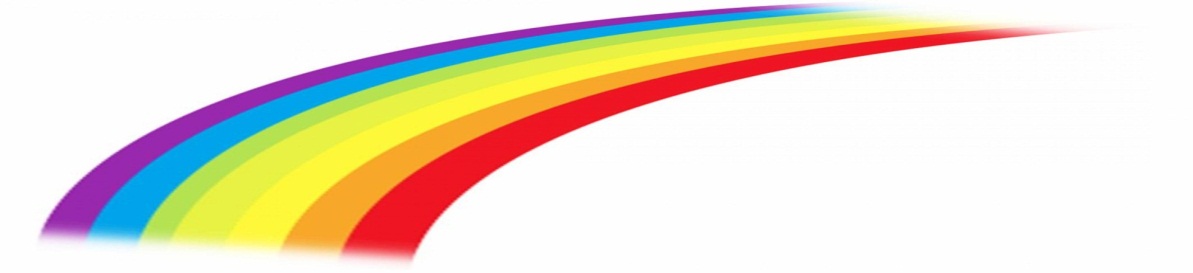 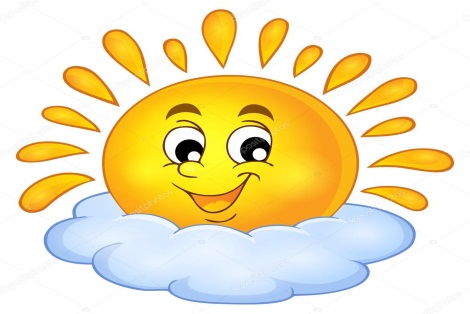 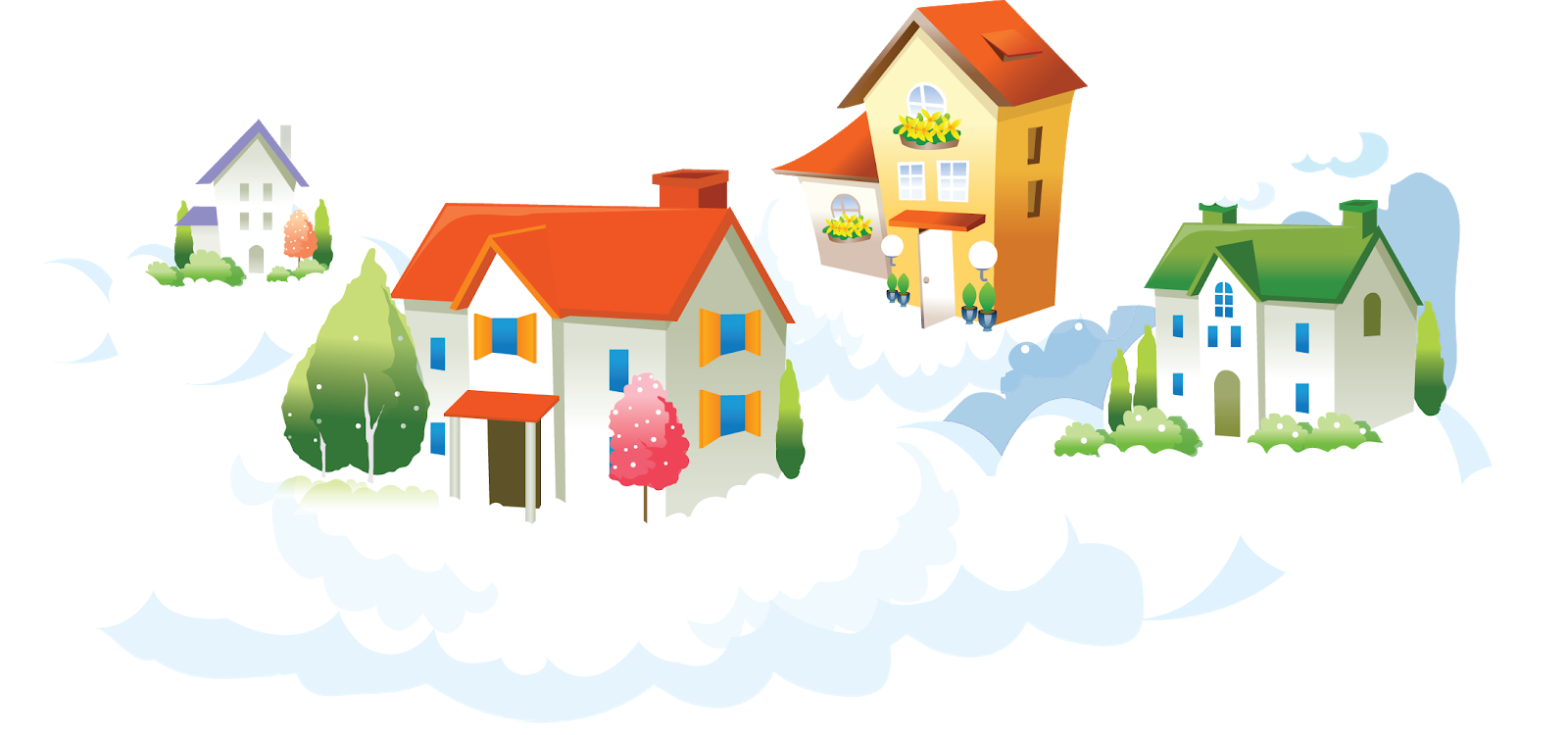 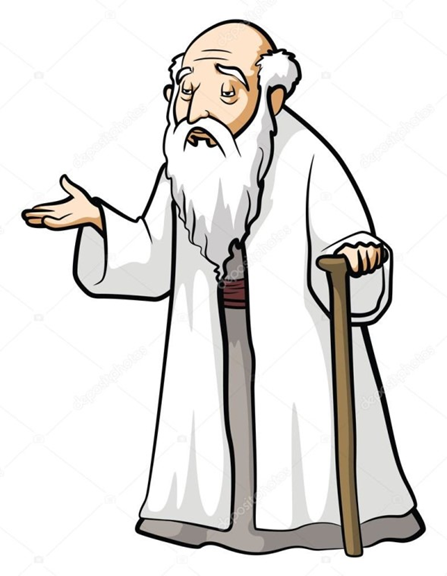 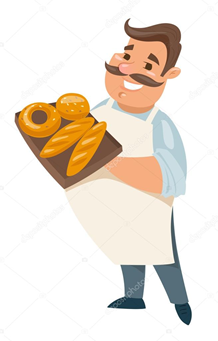 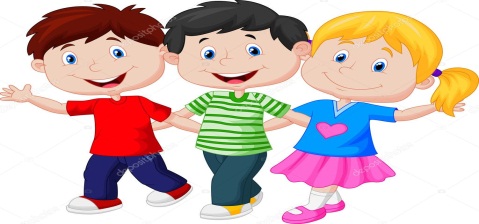 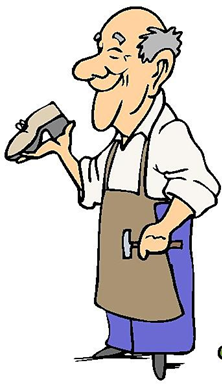 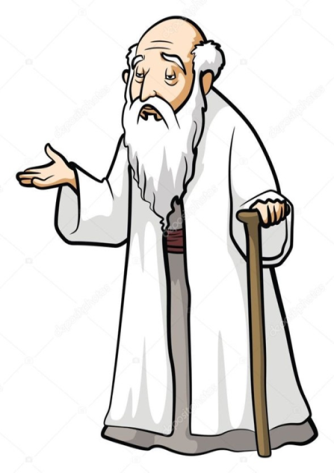 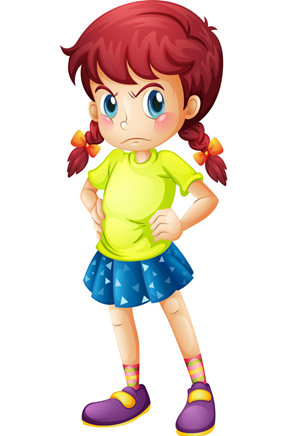 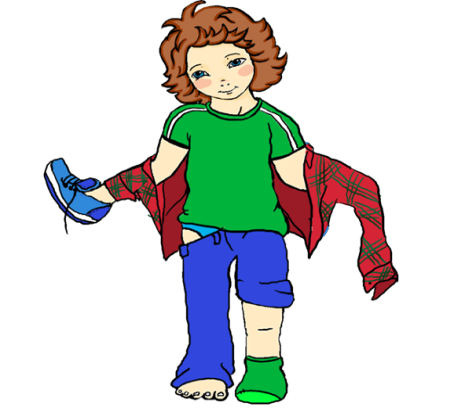 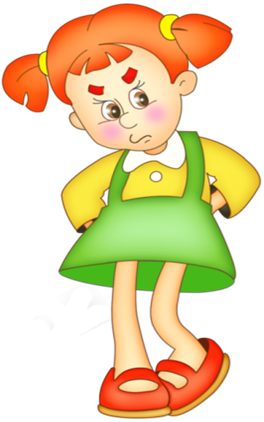 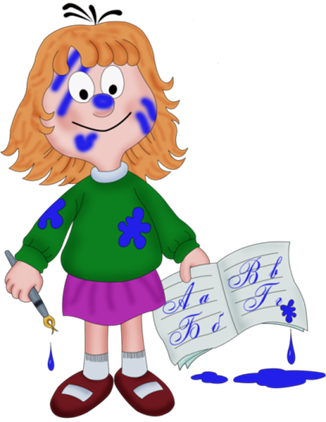 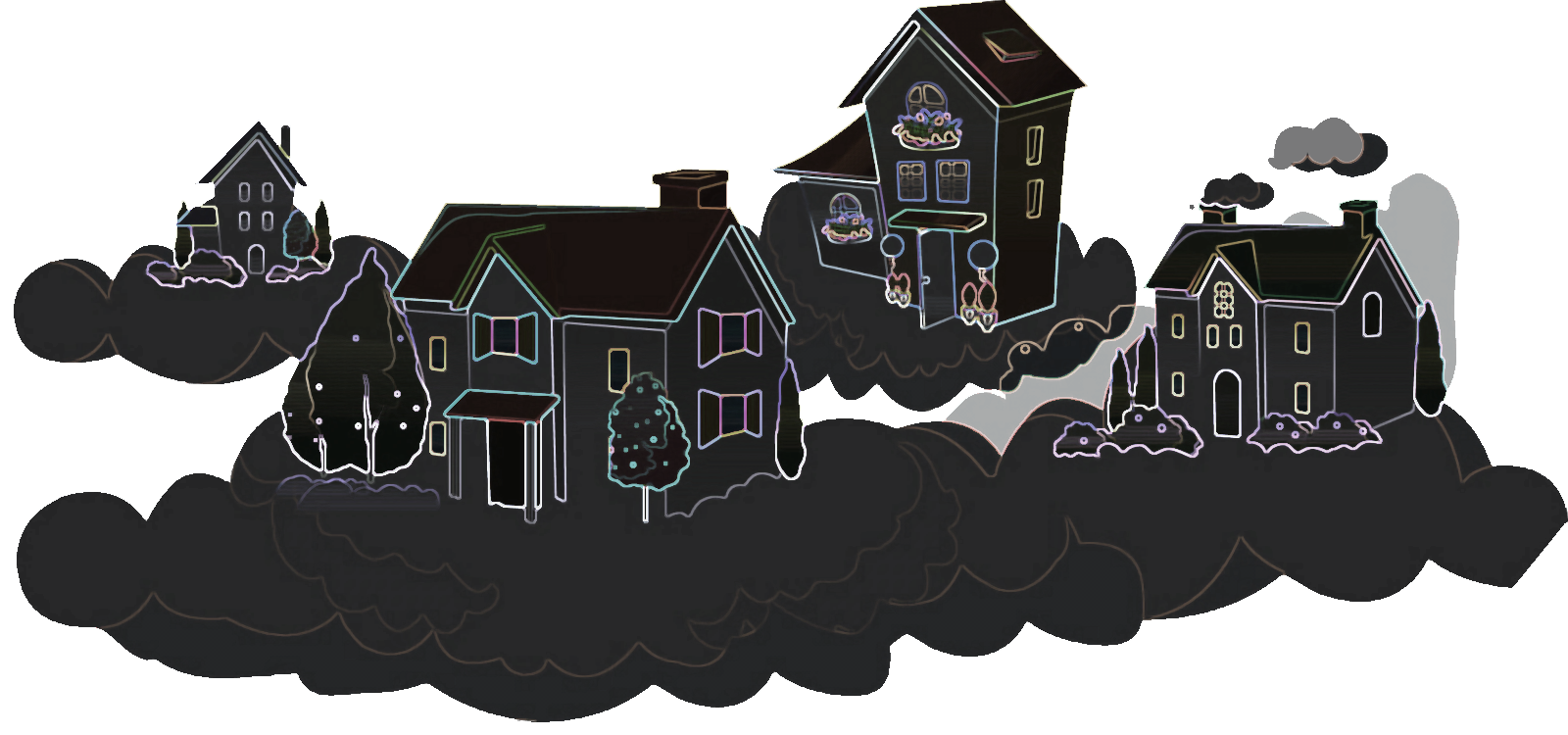 «Юные краеведы»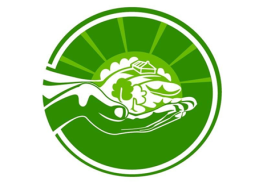 1Номинация, по которой предоставляется программаПрограмма по организации летнего отдыха и занятости детей2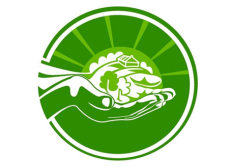 Полное название программыКраткосрочная программа организации летнего лагеря дневного пребывания на базе  МБУДО «Многопрофильного центра дополнительного образования детей» города Оренбурга «Юные краеведы»3Адресат проектной деятельности (для кого, количество участников, география участников)- учащиеся г. Оренбурга от 6,6 до 11 лет;- дети из семей, находящихся в трудной жизненной ситуации;- дети-сироты и дети, оставшиеся без попечения родителей, а также, находящиеся под опекой граждан;- дети различных учетных категорий;- 20 человек в смену4Сроки проведения03.06.2019г.- 02.07.2019г.5Цель программыЦель: Создание оптимальных условий для организации  познавательно - развивающего   отдыха детей, личностного развития каждого ребёнка, а так же социализации подростков, через включение  их в различные формы досуговой деятельности, в рамках  воспитательной среды краеведческой деятельности.6ЗадачиВоспитывающие:- Создать условия для личностного развития каждого ребёнка;- Содействовать формированию активной жизненной позиции учащихся;-  Создать условия для доброжелательного отношения к сверстникам и гордости за людей прославившим наш край- Способствовать нравственному и духовному становлению детей иподростков через популяризацию трудовой деятельности.- Содействовать формированию активной жизненной позиции учащихся и реализации своего социального  потенциала через проектно-исследовательскую деятельностьРазвивающие: - Развивать у учащихся сердечность, доброту, отзывчивость, чувство сопереживания проблемам общества, через приобщение к активному преобразованию действительности.- Развивать творческие способности и личностные потребности учащихся- Развивать коммуникативные возможности учащихсяОбучающие:- Способствовать ознакомлению участников лагеря с духовным наследием своей  Родины и родного края;- Формировать культуру здорового и безопасного образа жизни учащихся.- Способствовать мотивации личности к ЗОЖ и познавательной деятельности  средствами патриотического воспитания.7Краткое содержание программыПрограмма содержит: пакет нормативно-правовых документов; мероприятия, реализующие Программу; ожидаемые результаты и условия реализации; приложения.8Ожидаемый результат Привить учащимся интерес и желание  участвовать в краеведческой деятельности для сохранения исторического и природного наследияРодного края окружающей среде в целом через реализацию кратковременного проекта.9Название организацииМуниципальное бюджетное учреждение дополнительного образования «Многопрофильный центр дополнительного образования детей»10Почтовый адрес учреждения, телефонГород Оренбург, проезд Светлый, дом 10т. 33-33-8911ФИО руководителя учрежденияТарануха Ольга Борисовна12ФИО автора программыМетодист Ермизина Галина Ивановна13Финансовое обеспечение программыФонд социального страхования, родительская плата, спонсорская помощь родителейНазвание программыПрограмма«Юные краеведы» ЛДП «Светлый»Программа «Солнышко»ПОЛЛДП«Радуга лета» Программа «Чемодан добрых дел»ДСОЛ круглогодичного действия Срок реализации1 месяциюнь3 месяцаиюнь, июль, август 1 смена в течении 3 летБаза МБУДО «МЦДОД»учреждение дополнительного образованияПришкольный оздоровительный летний лагерь дневного пребывания база МАОУ Новоатьяловская СОШДетский санаторный оздоровительныйлагерь круглогодичного действияВозрастной составРазновозрастной младший школьный одновозрастнойодновозрастнойПрофиль программыКомплексная программаКраткосрочная1 сменаКомплексная программаКраткосрочная3 сменыОздоровительная смена  в течении 3 летдолгосрочнаяВедущие направления реализациипрограммыпатриотическоепатриотическоеОздоровительноеСодержание программыв содержание программы интегрировано краеведческое направление деятельности школьников, направленного на формирование чувства патриотизма и любви к Родине.Цель программы воспитание гражданственностии ответственности за судьбу малой родины  Ведение патриотической работы с несовершеннолетними и оказание помощи ветеранам и пожилым людям села.Развитие воспитательного пространства детского лагеря, способствующего включению детей и подростков в деятельность в рамках комплексной программы «Педагогика здоровья и здорового образа жизни».создание условий для  формирования у детей чувства социальной ответственности, солидарности и взаимопомощи.МассовыеГрупповыеИндивидуальныеПраздникиКонкурсы интеллектуальные            игровыеЭкскурсии игры по станциямСпортивные соревнованияФестиваль детского творчестваВыставкиКультурно-массовые мероприятияОтрядные делаБеседы, КТД, Акции, ОперацииСпортивно-оздоровительныемероприятияМинутка здоровьяМинутка инструктажаЭтические беседыСоздание и реализацияпроектовРабота кружковРеализация проектов Тематический день Линейки Спортивные и подвижные игрыВыпуск стенгазет 
 Индивидуальные беседыСоздание и реализацияисследований и проектов№Факторы рискаМероприятия1Плохие природные  погодные условияЗамена мероприятий, которые можно провести в помещении2Поломка техники.Запланировать пешие прогулки в природу и экскурсии в общественные места, которые находятся близко к центру3Низкая активность детейИспользовать  активные формы деятельности детей4Неумение участников проекта  работать в коллективеАктивная работа, направленная на развитие коммуникативных навыков.5Низкая мотивация социального участияНасыщенность всего периода разноплановой интересной деятельностью для детей и заинтересованность ребёнка каким-либо делом посредством достижения последующего определённого положительного результата, где   степень интенсивности должна быть адекватна его индивидуальным возможностям. 6Травмы Проведение с детьми инструктажей по предупреждению травматизма7Клеши- Противоклещевая обработка территории лагеря;- Проведение цикла бесед о мерах профилактики;- Ежедневный осмотр детейДатаТематика дняМероприятияМероприятияДатаТематика дняIполовина дняII половина дня03.06День детства« Город детства»1.Встреча детей. «А вот и мы!»-Игры на сплочение и знакомство («Гусеница», «Путанка», «Построение», «Моргалки»)2. Огонек знакомств «Расскажи мне о себе»3.Минутка инструктажа- «Правила поведения в лагере и ТБ »4.Минутка здоровья - «Правила чистых рук»5.Завтрак6. Экскурсия по лагерю7.Операция «Уют»- Обустройство детей в лагере8.Час игры- Подвижные  и спортивные игры на воздухе9.Обед10.Рисунки на асфальте  «Пусть всегда будет солнце, пусть всегда будет мир!», посвященный дню защиты детей1.Игровая  программа «Ты мой друг и я твой друг!»2. Час отряда- Знакомство с традицией  «Орлятский круг». Песня дня «Как здорово, что все мы здесь, сегодня собрались!»3. Минутка эмоций«Дерево настроения» 4. Уход детей домой04.06День открытия смены«Здравствуй лето!»1.Встреча детей «А вот и мы!»-Игры на сплочение («Атомы-молекулы», «Заколдованная тропинка», «Паровозик»)2.Утренняя зарядка.3.Минутка инструктажа -  «Как вести себя на мероприятии»4. Минутка здоровья - «Секреты здорового питания».5.Завтрак6.Общелагерное мероприятие - Открытие летней смены «Юный краевед» ЛДП «Светлый»6.Час проекта-Погружение в краеведческий проект «Просто герои – земляки»  (рассказы писателя Л.Н. Большакова о героях-земляках)1. Организационное мероприятие  «Вхождение в проект»- знакомство с темой проекта- составление  плана проекта и его этапов. - выборы  редколлегии и актива проекта и газеты «Родные просторы» - распределение на отряды«Историки»« Географы»7.Операция «Уют»- Оформление информационного уголка, эмблем, девиза - выбор командира 8.Обед 9. Видео-час - Просмотр мультфильмов 1.Краеведческий час «Рассказы деда-краеведа» - Встреча с дочерью писателя Л.Н. Большакова Т.Л. Большаковой2.Час отряда- « Орлятский круг». Песня дня «Ты, да я, да мы с тобой»3.Час кружкаПрезентация творческих объединений -«Радуга талантов»-«Сказка»-«Спортивные игры»(Занятия по интересам в кружках) - Диагностика интересов и способностей детей.4.Час Дискотеки - « Танцевальный марафон» (Разучивание флешмоба «Мы маленькие дети»)5. Фото-сессия  « Вместе дружная семья!».6. Минутка эмоций«Дерево настроения»7. Уход детей домой05.06День героев1. Встреча детей «А вот и мы!»- Игры на сплочение («Лицом к лицу», «Волна», «Передай по кругу»)2.Утренняя зарядка.3.Минуткаинструктажа - «Как нужно переходить дорогу?»4. Минутка здоровья -«Учимся правильно мыть руки»5.Завтрак6.Час экскурсии- Экскурсия в сквер героев    МВД России7. Час игры- Подвижные  и спортивные игры на воздухе8. Обед9. Видео-час - Просмотр мультфильма «Сильные духом - крепче стены» (притча о герое)10.Операция «Трудовой десант»- Уборка территории1. Краеведческий час«Рассказы деда-краеведа»Повесть-быль «Оля-Олюшка»2. Час отряда«Орлятский круг»- Беседа дня «Кто такие герои?»3.Отрядное мероприятие   - Игровая программа  «Школа супер - героев»4. Входная диагностика «Здравствуй лагерь!»5. Час кружка- Занятия по интересам6. Минутка эмоций- «Дерево настроения»7.Уход детей домой06.06Пушкинский день России1. Встреча детей «А вот и мы!»- Коммуникативные игры («Рисунок по кругу», «Секрет», «Меняемся местами»)2.Утренняя зарядка.3.Минутка инструктажа  «Правила поведения в библиотеке»4. Минутка здоровья -« Осанка – основа красивой походки»5.Завтрак6.Библиотечный час	-Экскурсия в библиотеку «  Пушкин  в Оренбурге»7.Обед8.Час развивающей игры- Литературная эстафета по сказкам Пушкина 9.Операция «Трудовой десант» (Разбивка цветочной клумбы)1. Отрядное мероприятие     -Игровая программа  «Литературный дилижанс»  (о Пушкине)2. Час отряда«Орлятский круг»- Музыка дня«Музыкальные иллюстрации к драме А.С. Пушкина «Метель» 3. Час кружка-Конкурс рисунков    «Путешествие по Лукоморью»- Занятия по интересам4. Минутка эмоций- «Дерево настроения»5. Уход детей домой07.06День защиты окружающей среды1. Встреча детей «А вот и мы!»- Коммуникативные игры («Сороконожка», « Отгадай чьи следы», «Держи мяч»)2.Утренняя зарядка.3.Минуткаинструктажа - «Правилаповедение вблизи открытых водоёмов»4. Минутка здоровья - «Первая помощь  при солнечных ударах»5.Завтрак6.Час экскурсии- Экскурсия в областной экологический центр  в живой уголок 8. Обед9.Час экологии-Экологическая тропа «Игра по станциям»10.Операция «Трудовой десант» ( подготовка грунта в  цветнике)1.Полдник1.Отрядное мероприятие     -Игровая программа  «Экологический калейдоскоп»2. Час отряда«Орлятский круг»- Песня дня «Раненая птица»3.Краеведческий час- Игра  по станциям «Времен связующая нить»,4. Час кружка-Конкурс плакатов «Берегите планету Земля!» - Занятия по интересам5. Минутка эмоций- « Дерево настроения»6. Уход детей домой10.06День космоса1. Встреча детей «А вот и мы!»- Коммуникативные игры(«Маятник», «Превращения», «Сиамские близнецы»)2.Утренняя зарядка.3.Минутка инструктажа  - Правила поведения при пожаре»4. Минутка здоровья - -«Первая помощь при ожогах»5.Завтрак6. Час	экскурсии-Экскурсия в Планетарий7.Обед8.Час развивающей игры-Кроссворд « Космичекий десант»9. Конкурс рисунков на асфальте - «Огромное небо».10. Видео-час- Просмотр фильма «Наш Гагарин» ( К 85 –летию первого космонавта)11.Операция «Трудовой десант»- Уборка территории1. Краеведческий час«Рассказы деда-краеведа»«Повесть о герое» (Большаков Л.Н. о герое ВОВ лётчике Синчуке)2. Час отряда«Орлятский круг»- Песня дня  «Ты был, и ты есть» (о Ю.А. Гагарине)3.Отрядное мероприятие   - Игровая программа  Игра по станциям «Космическое путешествие» 4. Час кружка- Иллюстрации к повести о лётчике-герое ВОВ Синчуке В.П.- Занятия по интересам5. Минутка эмоций- «Дерево настроения»6.Уход детей домой11.06День театра и музыки1.Встреча детей «А вот и мы!»-Коммуникативные игры( «Проводник», «Опора», «Зевака») 2.Утренняя зарядка.3.Минутка инструктажа - Правила поведения в театре4. Минутка здоровья - «Золотые правила питания» (о правильном питании)5.Завтрак 6. Час экскурсии-Экскурсия в театр кукол «Пьеро»7.Обед8. Час актерского мастерства- Игра импровизация «Манекены» 9. Час развивающей игры- «Музыкальный эрудит»10.Час караоке- «Музыкальный марафон»1!.Операция «Трудовой десант»- Работа в цветнике (высадка рассады цветов)1. Краеведческий час«Рассказы деда-краеведа»- Рассказ «По земле идёт геолог» (Большаков Л.Н. о геологе Рудницком )2. Час отряда«Орлятский круг»- Песня дня  «Перевал»3.Отрядное мероприятие   - Игровая программа  «Театр экспромта»- «Курочка Ряба» , «Колобок», «Теремок», «Репка»4. Час кружка- Иллюстрации к рассказу о геологе- Занятия по интересам5. Минутка эмоций- «Дерево настроения»6.Уход детей домой13.06День России1.Встреча детей «А вот и мы!»- Коммуникативные игры(« Комплименты», «Улыбка», «Письмо на руке»)2.Утренняя зарядка.3.Минутка инструктажа «Как вести себя при теракте»4. Минутка здоровья «Как беречь руки от цыпок»5.Завтрак6.Час экскурсии-Экскурсия в национальную деревню«Русское подворье»7.Час творчества  КТД -  «Слово «Мы» сильней, чем «Я»»
- Делаем шаблон карты и  флага России с помощью объемной аппликации к общелагерному мероприятию.8.Обед9. Час-караоке- Флешмоб на песню « Давай  Россия!»10.Операция «Трудовой десант»  Уборка в игровых зонах.1. Краеведческий час«Рассказы деда-краеведа»- Повесть  Большакова «Лёгкого хлеба не бывает»( О хлеборобе В.М. Чердинцеве) 2. Общелагерное мероприятие- Игра по станциям «Мы живём в России»  3.Час отряда«Орлятский круг»- Песня дня  «У моей России»4. Час кружка- Иллюстрации к повести о хлеборобе Чердинцеве- Занятия по интересам5. Минутка эмоций- «Дерево настроения»6.Уход детей домой14.06День талантов1.Встреча детей «А вот и мы!»- Коммуникативные игры(«Живая скульптура», «Песенка по кругу», «Поводыри»)2.Утренняя зарядка.3.Минутка инструктажа «Как вести себя с незнакомыми людьми»4. Минутка здоровья « Как беречь глаза»5.Завтрак6.Час экскурсии-Экскурсия в кинотеатр7.Час творчества-  «Фестиваль чтецов»8.Обед9. Час-караоке- «Алло мы ищем таланты!»10. Час музыкальной игры- «Танец в кругу»11.Операция «Трудовой десант»  (работа в цветнике)1. Час творчества «Минута Славы»2. Общелагерное мероприятие- Игровая программа «Мисс лагеря»3.Час отряда«Орлятский круг»- Игра  дня    «На Уральских  на горах Ох-Ах»4. Час кружка- Занятия по интересам5. Минутка эмоций- «Дерево настроения»6.Уход детей домой17.06День русской берёзки1.Встреча детей «А вот и мы!»- Коммуникативные игры («Что такое хорошо и что такое плохо», «Аплодисменты по кругу», «три зеркала»)2.Утренняя зарядка.3.Минутка инструктажа -«Правила поведения на дороге» 4. Минутка здоровья «Здоровые зубы »5.Завтрак6.Час экскурсии-Экскурсия в парк«Нарядим березку»7.Час творчества-  Рисунки мелками на асфальте на тему «Люблю березку русскую!»8.Обед9. Час игры- Подвижные и спортивные игры10.Операция «Трудовой десант»  (работа в цветнике)1. Час развивающей игры « Берёзовая викторина» «Что мы знаем о берёзе?»2.Общелагерное мероприятие- Игровая программа «Моя берёзовая Русь!»3.Час отряда«Орлятский круг»- Игра  дня  хоровод «Во поле береза стояла» 4. Час кружка- Занятия по интересам5. Минутка эмоций - «Дерево настроения»6.Уход детей домой18.06День моего города1.Встреча детей «А вот и мы!»- Коммуникативные игры(« Клеевой ручеёк»,  «Слепец и поводырь», «Руки знакомятся, руки ссорятся, руки мирятся»)2.Утренняя зарядка.3.Минутка инструктажа-«Правила поведения в музее» 4. Минутка здоровья - « Как уберечься от ожогов солнцем»5.Завтрак6.Час экскурсии-Экскурсия в краеведческий музей истории Оренбурга «Оренбург вчера, сегодня, завтра»7.Обед8.Час развивающей игры- Викторина «Сиреневый город»9. Час караоке- Песня дня  «Я Оренбуржец и этим горжусь!»10. Час творчества- Асфа-поэзия ( пишем стихи об Оренбурге на асфальте)1. Краеведческий час«Рассказы деда-краеведа»- «Легенды старого Оренбурга» писателя Г.М. Десяткова2. Час отряда- Флешмоб «Оренбургский пуховый платок» 3.Общелагерное мероприятие - Краеведческая эстафета «Мое родное Оренбуржье»4. Час отряда«Орлятский круг»- Игра  дня  «Казачата»5. Час кружка-Рисуем иллюстрации к легендам об Оренбурге- Занятия по интересам6. Минутка эмоций - «Дерево настроения»7. Уход детей домой19.06День дружбы1.Встреча детей «А вот и мы!»- Коммуникативные игры( «Разговор через стекло», «Пойми меня», «Изобрази пословицу»)2.Утренняя зарядка.3.Минутка инструктажа- «Правила поведения в транспорте»4. Минутка здоровья - «Как беречь ноги»5.Завтрак6.Час экскурсии- Экскурсия в национальную деревню«Многонациональное Оренбуржье»7.Обед8.Час развивающей игры- Викторина«Пословица   недаром молвится» (о дружбе)9. Час караоке- Песня дня  «Верный друг»10. Танцевальный час- Флешмоб «Друзья» (Барбарики)1. Час чтения- Стих дня    Л. Измайлов  «Монолог о дружбе». 2. Час отряда«Орлятский круг»- Игра дня «Это я, это я, это все мои друзья».3.Общелагерное мероприятие - « Мистер лагеря»4.Час кружка-Рисуем «Портрет моего друга»- Занятия по интересам 5. Минутка эмоций- « Дерево настроения»6.Уход детей домой20.06День  здоровья и спорта1.Встреча детей «А вот и мы!»- Коммуникативные игры( «Муравейник»,  «Кто быстрее», «Я еду»)2.Утренняя зарядка.3.Минутка инструктажа - Правила безопасного поведения в спортивных играх4. Минутка здоровья - «Вредные привычки»5.Завтрак6.Час экскурсииЭкскурсия на школьный стадион- «Комический футбол»7.Час развивающей игры- Викторина «Здоровичок»8.Обед9.Операция «Дежурство по здоровью» (контроль за выполнением гигиенических правил)10. Спортивный час - Игра в мини футбол и пионербол.11. Час-караоке- Песня «Герои Спорта»12. Танцевальный час- Флешмоб « ЗОЖ»1. Час развивающей игры - Викторина «ЗОЖ»2.Общелагерное мероприятие- Игровая  сатирическая программа   - «Мадам Заболейкина  и   сыновья Гайморит с  Радикулитом»3.Час отряда«Орлятский круг»- Игра  дня  «Сантики — Фантики — Лимпопо»4. Час кружка- Рисуем плакаты  «Вредным привычкам скажем, нет!»- Занятия по интересам5. Минутка эмоций - «Дерево настроения»6. Уход детей домой21.06День  памяти и скорби1.Встреча детей «А вот и мы!»-Коммуникативные игры(«Веселая  сороконожка», «Лебедь, щука и рак»,   «Без маски») 2.Утренняя зарядка.3.Минутка инструктажа - Правила поведения  на экскурсии к вечному огню4. Минутка здоровья  «Зеленая аптечка»5.Завтрак 6. Час экскурсии-Экскурсия к вечному огню«Поклонимся великим тем годам» - Акция «Цветы  ветеранам».7.Обед8.Видео-час- Мультфильмы « Легенда о старом маяке» и «Партизанская Снегурочка »9. Час караоке- Песня дня  «От героев былых времен»10. Час актерского мастерства- Инсценировка песни «Землянка»1. Краеведческий час«Рассказы деда-краеведа»- Рассказ писателя Большакова «Константин Берегов - поэт Маутхаузена»2.Час отряда«Орлятский круг»- Игра дня «У оленя дом большой»3.Общелагерное мероприятие - Квест-игра «Мы-помним, мы-гордимся» 4.Час кружка-Рисуем иллюстрации к рассказу «Константин Берегов - поэт Маутхаузена» - Занятия по интересам5.Операция «Поделись добрым делом»-Акция « Как живешь, ветеран?»(Гостевой визит к ветерану с подарком)6. Минутка эмоций- «Дерево настроения»7.Уход детей домой24.06День  фантазии и юмора1.Встреча детей «А вот и мы!»-Коммуникативные игры( «Искорка», « Кто быстрее»,«Тигр идёт»)2. Утренняя зарядка.3.Минутка инструктажа - Правила поведения в цирке4. Минутка здоровья - «Первая помощь при  укусах  насекомых» 5.Завтрак 6. Час развлечений- Передвижной цирк.«Встречаем клоунов»7.Обед8. Час караоке- Песня «Клоун Бим»9. Час игры- «Смехоэстафеты»10.Час творчества- «Аквагрим»  клоуна1. Час отряда«Орлятский круг»- Игра  дня  «У тети Моти четыре сына»2.Общелагерное мероприятие- Игровая  программа  «Путешествие с клоуном Тяпой»3. Час кружка- Занятия по интересам4. Минутка эмоций - «Дерево настроения»5. Уход детей домой25.06День путешествий1.Встреча детей «А вот и мы!»-Коммуникативные игры( «Зевака», «Дотронься», «Слушай команду»)2. Утренняя зарядка.3.Минутка инструктажа - Правила поведения на эскалаторе4. Минутка здоровья -  Гигиена обуви5.Завтрак 6. Час экскурсии- Детский парк развлечений7.Обед8. Час караоке- Песня «Чудо путешествие»- 9. Час развивающей игры- Викторина «Морская  мозаика» 10.Видео-час-Просмотр мультфильма «Рассказы старого моряка»10.Час творчества- Творческое задание «Допиши стих о море»1. Час отряда«Орлятский круг»- Игра  дня  «Какие вы?»  «2.Общелагерное мероприятие- «Игра-путешествие по станциям "Кругосветка»3. Час проекта- Работа над  оформлением проекта «Герои – земляки в творчестве Большакова»4. Час кружка- Занятия по интересам5. Минутка эмоций - «Дерево настроения»6. Уход детей домой27.06День неожиданностей1.Встреча детей «А вот и мы!»-Коммуникативные игры( «Кто к нам в гости пришёл», «Добрые эльфы»)2. Утренняя зарядка.3.Минутка инструктажа - Правила обращения с электроприборами4. Минутка здоровья -  Первая помощь при перегревании5.Завтрак 6. Час общения- Открытие почты дружбы7.Обед8. Час развлечений- «Аттракцион потерянных вещей»- 9. Час  игры- «Шифрованная записка»10. Час юмора- «Музей «Лагерных рекордов»11.Час творчества- Творческий  конкурс пародий 1.- Игра «Похищенный полдник».2. Час отряда«Орлятский круг»- Игра  дня  «У меня есть паровозик»  «3.Общелагерное мероприятие- «Бал-маскарад»4. Час проекта- Работа над  оформлением проекта «Герои – земляки  в творчестве Большакова»5. Час кружка-  Рисуем необычную рекламу- Занятия по интересам6. Минутка эмоций - «Дерево настроения»7. Уход детей домой.28.06День туриста1.Встреча детей «А вот и мы!»-Коммуникативные игры( «Все наоборот», «Сосны, елочки, пенечки»)2. Утренняя зарядка.3.Минутка инструктажа - Правила ПДД4. Минутка здоровья -  «Ядовитые грибы, травы и ягоды в лесу»5.Завтрак 6. Час общения- «Советы бывалого туриста».7.Обед8. Час развлечений- «Конкурс  веселых туристов»«Рюкзачная эстафета»«Секрет рюкзака»«Экипировка»9. Музыкальный час- «Песенный привал».10.Час творчества- Творческий  конкурс Рисуем листовку на тему «Правила туриста»1. Час отряда«Орлятский круг»- Игра  дня  «Что мы возьмем с собой в поход?»  «2.Общелагерное мероприятие- Игра по станциям «Туристическое путешествие»3. Час проекта- Защита проекта «Герои – земляки  в творчестве Большакова»- выставка рисунков-иллюстраций к рассказам Большакова о героях-земляках4. Час кружка- Занятия по интересам5. Минутка эмоций - «Дерево настроения»6. Уход детей домой.01.07День исследователя1.Встреча детей «А вот и мы!»-Коммуникативные игры( «Сиамские близнецы»,«Ладонь в ладонь»)2.Утренняя зарядка.3.Минутка инструктажа - Правила поведения при экспериментах4. Минутка здоровья -  Помощь при ушибах5.Завтрак 6. Час экскурсии- Экскурсия в Банаузию 7.Обед8. Час интеллектуальной игры- «Цветик – семицветик»9.Час развлечений- «Лаборатория профессора Всезнамуса» Эксперименты«Невидимые чернила»,«Мыльные пузыри»«Воздушные шарики»«Вулкан»10. «Экспериментариум»1. Час отряда«Орлятский круг»- Игра  дня  «Я тоже!»  «2.Общелагерное мероприятие- Научно - воздушный квест «Летая между облаками»3. Час открытий- Фотовыставка «Научные чудеса»4. Час кружка- Занятия по интересам5. Минутка эмоций - «Дерево настроения»6. Уход детей домой.02.07День именинника«День рожденья - праздник детства» 1.Встреча детей «А вот и мы!»-Коммуникативные игры 2.Утренняя зарядка.3.Минутка инструктажа - Правила поведения в кинотеатре4. Минутка здоровья - « Как беречь зрение» 5.Завтрак 6. Час экскурсии- Экскурсия в развлекательный детский центр 7.Обед8. Час игры- Весёлая викторина  для именинников9.Час развлечений- Конкурс «Лучший макияж Страны чудес»10. Час - караоке- «Песенный микс  из репертуара  Барбарики»1. Час отряда«Орлятский круг»- Игра  дня  «Лавата»2. Отрядное мероприятие- Праздничное шоу «День варенья!»3.Час кружка- Занятия по интересам4. Фото-сессия  - «Фото! Фото! Фото!»5.Минутка эмоций - «Дерево настроения»6. Уход детей домой03.07День  подведения итогов «Друг ты меня вспоминай»1.Встреча детей «А вот и мы!»-Коммуникативные игры(«Тропинка», «Небоскреб) 2.Утренняя зарядка.3.Минутка инструктажа - Правила поведения  во время игр4. Минутка здоровья - «Правила поведения на воде» 5.Завтрак 6. Час развлеченийЗакрытие лагерной смены  - «Расстаемся, чтобы встретиться вновь»- Итоговая линейка- Концерт «Радуга  талантов»- Подведение итогов инаграждение детей7.Час игры- Игры на свежем воздухе8.Обед9.Караоке-час-Песни о дружбе и о лагере10. Час игры -   Интеллектуальная игра «Алфавитная всякая всячина в загадках»11.Операция «Трудовой десант»  «Нас здесь не было»- Наводим порядок в игровой зоне1. Час отряда«Орлятский круг»- Игра  дня  2. Отрядное мероприятие- Фотовыставка отрядных дел.- Открытка другу на память3.Час кружка- Занятия по интересам4. Минутка эмоций - «Дерево настроения»5.Уход детей домой